ACTA NÚMERO DIECISIETE  de la Sesión Ordinaria celebrada en la Sala de Sesiones de la Alcaldía Municipal de esta Ciudad, de las nueve  horas del día martes cinco de abril del año dos mil veintidós. Convocada y presidida por la señora Alcaldesa Municipal de Apopa, Doctora Jennifer Esmeralda Juárez García; están presentes los señores: Doctora Jennifer Esmeralda Juárez García, Alcaldesa Municipal; Licenciado Sergio Noel Monroy Martínez, Síndico Municipal, Señora Carla María Navarro Franco, Primera Regidora Propietaria; Señor Damián Cristóbal Serrano Ortiz, Segundo Regidor Propietario; Señora Lesby Sugey Miranda Portillo, Tercera Regidora Propietaria, Doctora Yany Xiomara Fuentes Rivas, Cuarta Regidora Propietaria, Señor Jonathan Bryan Gómez Cruz, Quinto Regidor Propietario, Carlos Alberto Palma Fuentes; Sexto Regidor Propietario, Señora Susana Yamileth Hernández Cardoza, Séptima Regidora Propietaria; Ingeniero Walter Arnoldo Ayala Rodríguez, Octavo Regidor Propietario; Señor Rafael Antonio Ardon Jule, Noveno Regidor Propietario; Ing. Gilberto Antonio Amador Medrano; Décimo Regidor Propietario, señor Bayron Eraldo Baltazar Martínez Barahona, Décimo Primer Regidor Propietario, señor Osmin de Jesús Menjívar González; Décimo Segundo Regidor Propietario, Lic. José Francisco Luna Vásquez; Primer Regidor Suplente, señor José Mauricio López Rivas; Segundo Regidor Suplente, Señora Stephanny Elizabeth Márquez Borjas, Tercera Regidora Suplente y Señora María del Carmen García, Cuarta Regidora Suplente. Habiendo Quórum. Desarrollándose los numerales de la agenda del numeral uno al catorce incluyendo Varios. Seguidamente se da lectura a los Informes de la Señora Alcaldesa Municipal: MARTES 22 MARZO 2022: 8:00am Firma y revisión de documentos del despacho Mpl. Y 9:00am Asistió a la sesión  de consejo Extraordinaria # 13, MIERCOLES 23 MARZO 2022: 8:00am Firma y revisión de documentos del despacho municipal, 9:00am Asistió a las Instalaciones del  Centro de Desarrollo Infantil CDI Santa Catarina en  el que se realizó un Cuenta Cuentos ofrecido a los niños y niñas, iniciativa que fue coordinada por Representantes de la Biblioteca Municipal, 10:30am Asistió a las instalaciones de COAMSS-OPAMSS en la que se realizó reunión de trabajo con representantes de la Comisión de Gestión Territorial, 2:00pm Reunión de trabajo con la LICDA. XXXXXXXX /Secretaria Municipal y 3:00pm Reunión de trabajo con la Lic. Claudia de Sánchez/Gerente General, JUEVES 24 MARZO  2022: 8:00am Firma y revisión de documentos del despacho municipal, 10:00am Reunión de trabajo con representantes de AMEXCID, 1:30pm Asistió a reunión de trabajo en  las instalaciones de CAPRES y 3:30pm Visita de campo con representantes de Suchinango, VIERNES 25  MARZO 2022: 9:00am a 2:00pm Asistió a las Instalaciones de la Asamblea Legislativa en la participación del foro realizado por  la Comisión de la Mujer en el Marco de la Conmemoración del Día Internacional de la Mujer, 2:00pm Reunión de trabajo con la XXXXXXXX/Gerente General y 3:30pm Reunión de trabajo con la XXXXXX /Sub Gerente Administrativa, SABADO 26 MARZO  2022: 7:30am Asistió a las instalaciones del Parque de Nejapa  a la Jornada Aeróbica del Adulto Mayor coordinada por INDES  denominada “Carrera Olímpica de Adultos Mayores” en la que estuvieron presentes nuestros adultos mayores de la Unidad del Adulto Mayor y 10:30Am Asistió a las Instalaciones del Estadio Joaquín  Gutiérrez en la que se hizo entrega de insumos deportivos a las escuelas Alfas, LUNES 28 MARZO 2022: 9:00am Asistió a la sesión de consejo Extraordinaria # 15, MARTES 29 MARZO 2022: 10:00am Asistió a la invitación por parte de la DOM en las instalaciones del Hotel Crowne Plaza Salón Norte Americano, MIERCOLES 30  MARZO 2022: 8:00am Reunión de trabajo  con representantes de la Comisión de Protección Civil en sala de sesiones de la municipalidad, 11:30am Visita de Campo en Col. San Leonardo en la que se realizó una  Brigada  Médica en coordinación con el Ministerio de Salud de El Salvador y representantes de la Clínica Municipal, 12:30pm Visita de Campo en Cantón Tres Ceibas Abajo en la que se hizo entrega BALASTRO RECICLADO, 2:00pm Asistió a las instalaciones de CAPRESS en la que sostuvo reunión con el Lic. Miguel Kattan./Secretario de Comercio e Inversiones de la Republica y 5:30pm Reunión de trabajo con el Lic. Francisco Luna/Primer Regidor Suplente y el Sr. Alexander  Rojas/Administrador de Mercado, JUEVES 31  MARZO 2022: 9:00am Firma y revisión de documentos del despacho municipal, 10:30am Reunión de trabajo con la Tec. Zenaida Alas/Jefa de Gestión de Riesgo, 1:30pm Reunión de trabajo con el Lic. Josué Leiva/Jefe de Tejido Social y 2:30pm Reunión de trabajo con  la XXXXXXX /Gerente General, VIERNES 1 ABRIL 2022: 9:00am Asistió a la sesión de consejo Ordinaria # 16, DOMINGO 3 DE ABRIL 2022: 9:00am Reunión de trabajo con representantes de la Comisión de Protección Civil en sala de sesiones y 2:00 a 3:30pm Reunión de trabajo con el XXXXXXXXXXXX/Agente del CAM, LUNES 4 DE ABRIL 2022: 7:00 am Asistió a las Instalaciones del Centro Comercial Pericentro Apopa para la Implementación del Plan Contingencial de Erradicación del Zancudo Transmisor del Dengue en las diferentes comunidades: Col. Jacarandas, Los Naranjos , El Porvenir, Ciudad Obrera, María Elena, Los Ángeles, El Catillo Cuscatlán, Nuevo Amanecer y Chintuc 1, 12:00pm Reunión de trabajo con el XXXXXXXX /Secretario Municipal y 2:00pm Reunión de trabajo con la Lic. Lorena Romero. Seguidamente se tomaron los siguientes Acuerdos Municipales: ACUERDO MUNICIPAL NÚMERO UNO”. El Concejo Municipal en uso de sus facultades legales, de conformidad al art. 86 inciso final, 203, 204 y 235 de la Constitución de la República, art. 30 numeral 4) 14) art. 31 numeral 4) y el art. 91 del Código Municipal. Expuesto en el punto número DOS, de la agenda de esta Sesión. Que consiste en Aprobación de la Agenda. Este Concejo Municipal Plural, en uso de sus facultades Legales y habiendo deliberado el punto. Por UNANIMIDAD de votos. ACUERDA: Aprobar la Agenda Numero Diecisiete de la Sesión Ordinaria, la cual consta de Catorce Numerales incluyendo Varios. CERTIFÍQUESE Y COMUNÍQUESE. “ACUERDO MUNICIPAL NÚMERO DOS”. En el cual se acordó aprobar un total de diez puntos. Por tanto. Este Concejo Municipal en uso de sus facultades legales, de conformidad a los Arts., 203, 204 y 235 de la Constitución de la República, Art. 30 numeral 4, 14, Art. 31 numeral 4) y 91 del Código Municipal. Expuesto en el punto número Tres de la agenda de esta sesión, el cual corresponde a Informe de la Señora Alcaldesa Municipal por medio del cual expone las circunstancias y razones por las que no ha firmado la planilla de pago de salarios de empleados Reinstalados en el mes de marzo del presente año. Por lo cual este concejo municipal habiendo deliberado el punto, Procede a Modificación del Acuerdo Municipal número ocho del Acta número catorce de fecha veinticuatro de marzo de dos mil veintidós, en razón de solventar esta situación.  Con el voto a favor de Ocho Regidores Propietarios, el voto En contra de la Alcaldesa Municipal y Cinco Regidores Propietarios Dra. Jennifer Esmeralda Juárez García, Alcaldesa Municipal; manifestando literalmente lo siguiente: “Voto en contra de la modificación de Acuerdo # 2 Acta 17, según Art. 45 / Algunas personas de las cuales han sido reinstaladas los juzgados han declarado sentencias favorables a la Municipalidad y otros se han declarado improponible la Nulidad de despido por ser una Supresión de Plaza. No ser posible la modificación de concepto de Indemnización a Salario en conformidad del art 75 inc 5° de la carrera Administrativa Municipal, ante esta decisión hay riesgos por el desequilibrio financiero lo cual atenta contra lo dispuesto en el Art. 31 N° 4 del Código Municipal, incurriendo en actos arbitrarios y Administracion Fraudulenta. Además entrego informe y hago constar que en sesiones anteriores advertí que se estaban reinstalando personal por acta Notarial por el Sr. Síndico Municipal no siendo este el procedimiento a seguir y se estan Aprobando pagos de salarios del Mes de Marzo de Forma Retroactiva”, así mismo manifiesta literalmente lo siguiente “Hago constar que a la fecha no he firmado planilla de las personas reinstaladas por observaciones al Acuerdo # 8 del Acta # 14 y al proceso realizado, proceso que advertí en sesiones anteriores que fueron omitidas por el Concejo Municipal. Por tanto entrego informe en esta Sesion Nuevamente”, Señor Damián Cristóbal Serrano Ortiz; Segundo Regidor Propietario, manifestando literalmente lo siguiente: “Voto en contra por seguimiento  al Acuerdo Numero 12 de Acta Numero 06 de fecha 04/02/2022, y no estuve presente en la sesion número 14 extraordinaria realizada el día Jueves 24/03/2022”, Señor Carlos Albero Palma Fuentes, Sexto Regidor Propietario, manifestando literalmente lo siguiente: “Por seguimiento voto en contra ya que por motivos de salud no puede asistir a la Sesion de fecha 25/06/2021, donde se suprimieron las plazas por lo tanto me desligo de todos los acuerdos referente a dicho tema de las supresiones de plazas”, Señora Susana Yamileth Hernández Cardoza, Séptima Regidora Propietaria, manifiesta literalmente lo siguiente: “Voto en contra por tener el conocimiento que existen casos que son a favor de la alcaldía y las personas han sido reinstaladas y por seguimiento a mi proceso. Como tambien por motivos de salud no asistí a la sesion en la que tomaron dicho acuerdo del pago de planilla” y el Señor Rafael Ardon Antonio Jule, Noveno Regidor Propietario, “Voto en contra de la modificación del Acuerdo # 8 Sesion # 14 porque no fui parte de ese acuerdo por no haber estado en esa sesion y tambien por que las plazas de estas personas reinstaladas fueron suprimidas y los Juzgados ya estan sentenciando a favor de la Alcaldía” y una Abstención del Señor Osmín de Jesús Menjívar González, Décimo Segundo Regidor Propietario, razonando su voto, manifestando literalmente lo siguiente: “Me abstengo por el principio de Congruencia ya que según consta en acta 9 acuerdo 23 del año 2021, mi voto fue en contra y en consecuencia siendo esos despidos ilegales. Mi persona en varias ocasiones ha perdido que se cumplan las medidas cautelares ordenadas por los Jueces de lo Laboral que es la vía legal para la incorporación de los empleados despedidos; por no haber estado presente en la Sesion donde se tomó este acuerdo”. ACUERDA: MODIFICAR Acuerdo Municipal número ocho del Acta número catorce de fecha veinticuatro de marzo de dos mil veintidós, con el texto siguiente “Este Concejo Municipal en uso de sus facultades legales, de conformidad a los Arts., 203, 204 y 235 de la Constitución de la República, Art. 30 numeral 4, 14, Art. 31 numeral 4) y 91 del Código Municipal. Expuesto en el punto número Tres de la agenda de esta sesión, el cual corresponde a Informe de la Señora Alcaldesa Municipal por medio del cual expone las circunstancias y razones por las que no ha firmado la planilla de pago de salarios de empleados Reinstalados en el mes de marzo del presente año. Por lo cual este concejo municipal habiendo deliberado el punto, Procede a Modificación del Acuerdo Municipal número ocho del Acta número catorce de fecha veinticuatro de marzo de dos mil veintidós, en razón de solventar esta situación. Por MAYORIA de nueve votos a favor, asume voto la Sra. María del Carmen García , Cuarta Regidora Suplente por el Concejal Damián Cristóbal Serrano Ortiz, Segundo Regidor Propietario,  y cinco ausencias, por parte de los siguientes miembros del Concejo: Dra. Jennifer Esmeralda Juárez García, Alcaldesa Municipal, Sr. Carlos Alberto Palma Fuentes, Sexto Regidor Propietario; Sra. Susana Yamileth Hernandez Cardoza Séptima Regidora Propietaria, Sr. Rafael Antonio Ardon Jule, Noveno Regidor Propietario y el Sr. Osmin de Jesús Menjívar González, Décimo Segundo Regidor Propietario. ACUERDA: Primero: Según acuerdo Número Doce de acta Número Seis de fecha Cuatro de Febrero de dos mil veintidós, donde se instruye “DELEGAR Y AUTORIZAR AL LICENCIADO SERGIO NOEL MONROY MARTINEZ, SINDICO MUNICIPAL, para que realice las diligencias correspondientes a fin de conciliar con los empleados, que les fueron suprimidas las plazas, según lo establece el artículo 51 literal g) del código municipal” se realizaron las diligencias instruidas, y de las cuales se establecen los siguientes puntos del presente acuerdo. Segundo: Autorícese a la Sub Gerente Administrativa para que realice las diligencias correspondientes, con el objeto de crear y/o renombrar las plazas necesarias, para poder asignarlas a todos los trabajadores reincorporados a la Municipalidad, a partir del mes de marzo del presente año.  Tercero: Se autoriza a la Unidad de Presupuesto para que realice la reprogramación presupuestaria  necesaria en virtud del presente acuerdo, para los presupuestos de los años 2021 y 2022. Cuarto: Se autorice al Jefe de Recursos Humanos, para que efectué las modificaciones al detalle de plazas, y elabore la planilla de salarios y prestaciones laborales junto con la documentación necesaria, correspondiente al periodo comprendido entre Junio 2021 y la fecha de reincorporación. Quinto: Se autorice al Tesorero Municipal para que erogue los fondos necesarios en concepto de salarios y obligaciones patronales, y otras de ley (incluyendo ISSS, AFP, IPSFA, RENTA, multas, intereses y otros aplicables), correspondientes a los empleados sujetos de este acuerdo, por el periodo comprendido entre Junio 2021 y la fecha de reincorporación. Sexto: Se autorice al Jefe de Recursos Humanos para que efectué las modificaciones al detalle de plazas, y elabore la planilla correspondiente del mes de marzo del presente año, de los empleados que fueron reincorporados. Adicionalmente, se autoriza al Jefe de Recursos Humanos para que modifique las planillas correspondientes al periodo de julio a diciembre de 2021, y de enero a febrero de 2022, a fin de cambiar el concepto de indemnización por el de salario que se les ha transferido a sus cuentas por parte de la Tesorería  de esta municipalidad; así también realizar las diligencias para elaborar y presentar extemporáneamente las planillas de ISSS, AFP, IPSFA, según corresponda. Séptimo: Autorizar al Tesorero Municipal para que modifique el formulario F-14 y F-910 según planilla proporcionada por el Departamento de Recursos Humanos, y proceda con los pagos correspondientes. Octavo:  Instruir al Jefe de Recursos Humanos para que determine el excedente de pagos efectuados en concepto de indemnización y se apliquen los descuentos por salarios nominales de julio a diciembre de dos mil veintiuno, y enero a febrero de dos mil veintidós, descontándolo en cuotas iguales en el periodo de abril a noviembre de dos mil veintidós. En el caso que uno de los empleados sujetos de este acuerdo renunciara antes de noviembre de dos mil veintidós, se deducirá de su indemnización el monto que estuviera pendiente de liquidar en este concepto. Noveno: Se autoriza a la Unidad de Contabilidad para que realice los ajustes contables necesarios en virtud del presente acuerdo, para los años dos mil veintiuno y dos mil veintidós. Décimo: Delegar al Apoderado General Judicial para que pueda darle seguimiento al desistimiento de los procesos judiciales. Décimo Primero: Aprobar el cuadro que contiene el detalle de Renombramientos y/o Creación  de Plazas, que ocuparán cada uno de los empleados reincorporados en la municipalidad a partir de Marzo dos mil veintidós, presentado por la Subgerente Administrativa, el cual es parte integral de este Acuerdo Municipal y que se presenta a continuación. Décimo Segundo: Autorizase a la señora Alcaldesa Municipal,  Dra. Jennifer Esmeralda Juárez García, para que pueda firmar la planilla correspondiente al  pago de salarios de los empleados Reinstalados y relacionados en la misma, correspondiente al mes de marzo del presente año, y todas aquellas planillas en las cuales cada uno de los empleados reinstalados aparezcan como empleados de esta Municipalidad, en los meses venideros del presente año, siempre y cuando realicen sus labores cotidianas.- CERTIFIQUESE Y COMUNIQUESE.- “ACUERDO MUNICIPAL NÚMERO TRES”. El Concejo Municipal en uso de sus facultades legales, de conformidad al art. 86 inciso final, 203, 204 y 235 de la Constitución de la República, art. 30 numeral 4); 14), art. 31 numeral 4) del Código Municipal. Expuesto en el punto número cuatro de la Agenda de esta Sesión, el cual corresponde a Participación de las Comisiones, presentado por la Comisión de Salud y Medio Ambiente, otorgándole participación al Arquitecto Billy Solano de la Empresa Grupo Roble, solicitando al Pleno, se pueda considerar darle prioridad a la aprobación de la solicitud de autorización referente al permiso de tala de árboles, por pate de Inversiones Roble S.A. de C.V., para la continuidad de un proyecto habitacional denominado Residencial Los Ángeles Polígonos C y D, comercialmente conocido como Paseo El Prado, por lo cual recomienda al Concejo se realice Fianza de Fiel Cumplimiento. Por tanto el Honorable Concejo Municipal Plural CONSIDERANDO que en la Sesión Extraordinaria # 13 de fecha 22/03/2022, se conoció mediante el numeral doce de la agenda de esa Sesión, el cual correspondió a la participación de la XXXXXXXXXX, Jefa de la Unidad Ambiental por medio de la cual exponen informe de inspecciones realizadas, conforme a solicitudes de permiso de tala de árboles de las empresas Inversiones Roble S.A. de C.V. y Dueñas Hermanos Limitada, en donde manifiestó lo siguiente: La presente consideración de Autorizar en pleno el proceso de talas de árboles, según solicitud remitida a la unidad Ambiental y agropecuaria  en los caso de dos empresas constructoras de diferentes proyectos urbanísticos  la primera a través de la empresa INVERSIONES ROBLES S.A DE C.V  con el proyecto “Paseo del Prado polígono C y D” y la segunda en evaluación del proyecto urbanístico de la empresa DUEÑAS HERMANOS LIMITADA con el proyecto “Ciudad Valle Dulce “.Ambas empresas solicitan Autorización de Talas  de árboles que están dentro del desarrollo urbanístico y que afectan la infraestructura arquitectónica diseñada por ambas empresas.Ambas empresas están desarrallodanse dentro del territorio comprendido como "PLAN PARCIAL EL ANGEL”.Ambas empresas tienen permiso ambiental por parte del MARN.Ambas realizaron la cancelación de servicio de inspección por un valor económico de $10.00 c/u.Presentando las Recomendaciones Técnicas referente a CIUDAD VALLE EL ÁNGEL ETAPA A2, para que el Concejo Municipal de Apopa elabore un Acuerdo Municipal para la autorización o no de  las talas de 151 árboles considerando las recomendaciones siguientes: Recomendación 1: Se reporta 2 individuos de la especie Laurel negro, categorizada en peligro de extinción y dos individuos de las especies ceiba en estado vulnerable se recomienda al consejo le dictamine a la empresa URBANICA, que las especies antes mencionadas si están en condiciones óptimas en aspecto de madurez, salud y grosor sean considerados los trasplantes a un espacio de área verde ya sea redondel o corredor biológico dentro del proyecto para su conservación considerando su estado de conservación. Recomendación 2: todos los árboles son considerados corredores de anidación, por tanto el consejo sugiera a la empresa considere dentro de las medidas establecidas de ejecución tome en cuenta que por la cantidad de árboles a talar que habrá,  si existe la presencia de nidos en los árboles  se deben de dejar por ultimo para ser talados y de esto dar tiempo a las especies de aves en reproducirse completamente para que los volantones salgan de los nidos sin perturbación alguna. Recomendación 3: Solicitar a la empresa realizar una presentación del PLAN ESENCIAL DE MANEJO DE QUEBRADAS DE CHACALAPA y que genere un dialogo con la comisión de medio ambiente  unidades vinculantes (desarrollo urbano, medio ambiente, gestión de riesgos y cambio climático y representantes de las comunidades cercanas al entorno) , con el fin de dar seguimiento al  plan, para establecer la conservación y restauración de las quebradas y manto acuífero y permitir que estos corredores biológicos no sean perturbados si nos mas bien conservados naturalmente a través de actividades que se acuerden en responsabilidad de la empresa para con el municipio. Recomendación 4:  Para la restauración y manejo de compensación arbórea en base a la ley de medio ambiente, en su literal (d) que reza en lo siguiente: ES RESPONSABILIDAD DE LA SOCIEDAD EN GENERAL, DEL ESTADO Y DE TODA PERSONA NATURAL Y JURÍDICA, REPONER O COMPENSAR LOS RECURSOS NATURALES QUE UTILIZA PARA ASEGURAR SU EXISTENCIA, SATISFACER SUS NECESIDADES BÁSICAS, DE CRECIMIENTO Y DESARROLLO, ASÍ COMO ENMARCAR SUS ACCIONES, PARA ATENUAR O MITIGAR SU IMPACTO EN EL MEDIO AMBIENTE. se recomienda al consejo  autorizar o no autorizar la tala de 151 árboles y se instruya a la unidad Ambiental Agropecuaria gestionar la compensación ambiental de 15 árboles por cada árbol talado de 2,205 árboles dentro de ellos frutales y forestales. Así mismo presentó LISTADO DE RECOMENDACIÓN DE ARBOLES NATIVOS A SOLICITAR PARA COMPENSACION: 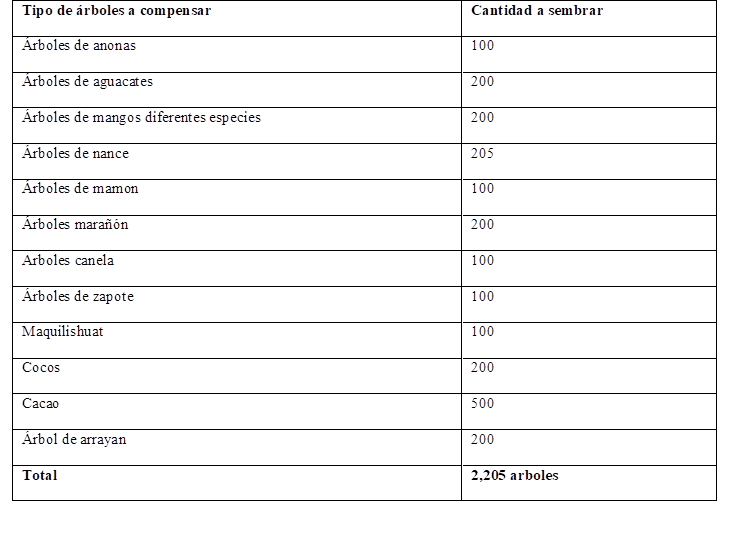 Compensación de 25x1 para 4 árboles que se encuentran en estado de amenaza o peligro de extinción, según se corroboro en listado oficial de especies en peligro de amenaza, elaborado por el Ministerio de Medio Ambiente para el año 2015: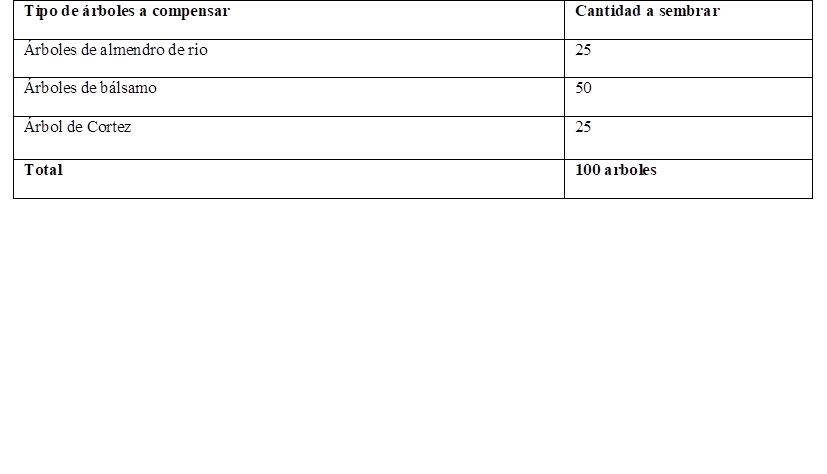 TOTAL DE ARBOLES A COMPENSAR 2,305 ARBOLES EN TOTAL.Recomendación 5: A su vez se recomienda al consejo solicite a la empresa URBANICA, presentar un plan de reforestación dentro del municipio e instruya al área jurídica: verificar las áreas verdes legales en el área urbana  para ser intervenidas. al área de tejido social: a través de los gestores organizar a las comunidades, para evaluar áreas verdes disponibles para la reforestación. Al área ambiental seguimiento y verificación de la siembra de árboles a compensar.COBRO DEL PROCESO DE PERMISOS POR TALA Para los efectos que se estime a través de  este informe  el cumplimiento en la ordenanza Regulatoria de tasas Municipal del Municipio de  Apopa en plan parcial El Ángel  se estima el siguiente cobro en base al Art.5 en permisos de Tala en su apartado 5.3 y apartado 2.2 Inspecciones incluido el literal 12114 5% de fiestas patronales. Presentando las Recomendaciones Técnicas referente a PROYECTO URBANÍSTICO, RESIDENCIAL LOS ÁNGELES POLÍGONOS C Y D, COMERCIALMENTE CONOCIDO COMO PASEO EL PRADO, para que el Consejo Municipal de Apopa elabore un Acuerdo Municipal para la autorización o no de las talas de 1,575 árboles considerando las recomendaciones siguientes: Recomendación 1: Se reporta 200 individuos de las siguientes  especies 4 individuo de Ceiba, 7 cedros, 95 Chapernos, Guachipilín 5 , Mano de León 1, Mora 9 árboles, cincho 77 y 2 árboles carbón en peligro.  dichas especies se recomienda al consejo le dictamine a la empresa a Inversiones ROBLE S.A DE C.V, sean taladas esto debido a que se encuentran dentro de la línea de construcción y en algunos casos con daños fitopatológicos, debido por diferentes plagas esas talas se efectuaran  siempre y cuando se realice la siembra de compensación de 25 árboles por cada árbol y sean ubicadas dicha siembra en el área denominada finca Apachulco a lo cual se le solicita que sea coordinado con la asociación de agua denominada: ARAS considerando su estado de conservación y efectuando conservación del vertiente. Recomendación 2 Compensación Arbórea: Para la restauración y manejo de compensación arbórea en base a la ley de medio ambiente, en su literal (d) que reza en lo siguiente: ES RESPONSABILIDAD DE LA SOCIEDAD EN GENERAL, DEL ESTADO Y DE TODA PERSONA NATURAL Y JURÍDICA, REPONER O COMPENSAR LOS RECURSOS NATURALES QUE UTILIZA PARA ASEGURAR SU EXISTENCIA, SATISFACER SUS NECESIDADES BÁSICAS, DE CRECIMIENTO Y DESARROLLO, ASÍ COMO ENMARCAR SUS ACCIONES, PARA ATENUAR O MITIGAR SU IMPACTO EN EL MEDIO AMBIENTE. se recomienda al consejo autorizar o no autorizar la tala de 1,575 árboles y se instruya a la unidad Ambiental Agropecuaria gestionar la compensación ambiental de 10,750 árboles dentro de ellos frutales y forestales de 10 árboles por cada árbol talado y 5,000 árboles para la zona de chacalapa. Recomendación 3: A su vez se recomienda a el consejo solicite a la empresa ROBLES S.A. DE C.V, presentar un plan de reforestación dentro del municipio e instruya al área jurídica: verificar las áreas verdes legales en el área urbana  para ser intervenidas, al área de tejido social: a través de los gestores  organizar a las comunidades, para evaluar áreas verdes disponibles para la reforestación y al área ambiental seguimiento y verificación de la siembra de árboles a compensar, se Necesitan 20 Manzanas de Terreno Municipal.Así mismo, presenta Propuestas de Proyectos formulados para ejecutar, para que el concejo defina cuál es la vía más indicada: PROYECTO PILOTO PARA LA EDUCACIÓN AMBIENTAL, EN CENTROS EDUCATIVOS, COMUNIDADES, MUNICIPALIDAD Y MERCADOS, PARA EL MANEJO OPTIMO DE DESECHOS SOLIDOS Y ORGANICOS CON EL PROPOSITO DE REACTIVAR  LA PLANTA DE  COMPOSTAJE EN EL MUNICIPIO DE APOPA.PROYECTO ESTACION EXPERIMENTAL AGRICOLA,UBICADA EN COMUNIDAD LAS BRISAS CANTON JOYA GRANDE PROYECTO ECOVIVEROS A NIVEL EDUCATIVOAMPLIACION Y SEGUIMIENTO DE LA IMPLEMENTACION DE HUERTOS URBANOS FAMILIARES PARA LA SEGURIDAD ALIMENTARIA DEL MUNICIPIO DE APOPA.COBRO DEL PROCESO DE PERMISOS POR TALA:Para los efectos que se estime a través de  este informe  el cumplimiento en la ordenanza Regulatoria de tasas Municipal del Municipio de  Apopa en plan parcial El Ángel  se estima el siguiente cobro en base al Art.5 en permisos de Tala en su apartado 5.3 y apartado 2.2 Inspecciones incluido el literal  12114 5% de fiestas patronales. TOTAL DE INGRESOS ECONOCMICOS Y AMBIENTALES QUE SE PERSIBIRÁN ATRAVES DE LA UNIDAD AMBIENTAL Y AGROPECUARIA PARA EL MES DE MARZO.POR LO CUAL EL PLENO, tomando en consideración, la opinión técnica presentada por la Jefa de la Unidad Ambiental y Agropecuario, así mismo la Opinión del Arq. Solano y en uso de sus facultades legales, habiendo deliberado el punto por UNANIMIDAD de votos ACUERDA: DELÉGUESE al Apoderado General y Judicial de la Municipalidad, para que en Conjunto con la Comisión de Salud y Medio Ambiente y la Comisión de Estrategia Financiera, realicen las acciones correspondientes de conformidad a la Ley, para elaborar Declaración Jurada y Fianza de Fiel Cumplimiento con los Representantes de la empresa URBANICA (para el proyecto Valle Dulce) y de Inversiones Roble S.A. de C.V., (Para el Proyecto paseo El Prado), con el objeto de que cumplan con la responsabilidad social en materia ambiental, así mismo que se verifique que se rinda y se efectúe dicha fianza, teniendo en cuenta la opinión y recomendaciones que emitan las comisiones antes mencionadas, las cuales las determinaran en reunión programada para el día siete de abril del presente año; todo previo al otorgamiento de permisos de tala de árboles, e informen al Pleno.- CERTIFÍQUESE Y COMUNÍQUESE.- “ACUERDO MUNICIPAL NÚMERO CUATRO”. El Concejo Municipal en uso de sus facultades legales, de conformidad al art. 86 inciso final, 203, 204 y 235 de la Constitución de la República, art. 30 numeral 4); 14), art. 31 numeral 4) del Código Municipal. Expuesto en el punto número cuatro de la Agenda de esta Sesión, el cual corresponde a Participación de las Comisiones, presentado por la Comisión de Salud y Medio Ambiente, otorgándole participación al Técnico XXXXXXXX, Sub Gerente de Medio Ambiente, presentando Carpeta Técnica denominada: CONSTRUCCIÓN DE REMODELACIONES PARA EL FUNCIONAMIENTO TEMPORAL DEL RASTRO MUNICIPAL AÑO 2021, considerando “El Estudio de Impacto Ambiental y Programa de Manejo Ambiental del Rastro Municipal de Apopa”, la cual asciende a un monto total de $130,400.75, manifestando que es con el propósito de cumplir con la primera fase del Proyecto de Construcción de Mejoras del Rastro Municipal, la cual es Preparación del Sitio y construcción de mejoras, dándole continuidad al proyecto mediante resolución del Ministerio de Medio Ambiente y Recursos Naturales para cumplir los tiempos de la Fianza en su primera fase. Por lo cual solicita al Pleno autoricen lo siguiente: a) Aprobación de carpeta técnica y asignar la fuente de financiamiento, b) Autoricen realizar reforma presupuestaria necesarias, c) los requerimientos deben elaborarlos: XXXXXXXX, Jefe de rastro, d) Supervisor de obra: XXXXXX y XXXXXXX, e) Administrador de contrato XXXXX, f) Se autorice al Jefe de UACI que realice el proceso de ley y g) Se autorice al tesorero municipal que se apertura cuenta bancaria y se asigne los fondos y elabore cheques. Por tanto El Concejo Municipal Plural en uso de sus facultades legales y habiendo deliberado el punto por UNANIMIDAD de votos ACUERDA: DELÉGUESE a las Comisiones: Comisión de Estrategia Financiera y Comisión de Salud y medio Ambiente, para que realicen las diligencias correspondientes, con el objeto de emitir recomendable, referente a la Carpeta Técnica del Proyecto CONSTRUCCIÓN DE REMODELACIONES PARA EL FUNCIONAMIENTO TEMPORAL DEL RASTRO MUNICIPAL AÑO 2021, estableciendo si es factible o no ejecutarla la VÍA CONTRATO, e informen al Pleno.- CERTIFÍQUESE Y COMUNÍQUESE.- “ACUERDO MUNICIPAL NÚMERO CINCO”. El Concejo Municipal en uso de sus facultades legales, de conformidad al art. 86 inciso final, 203, 204 y 235 de la Constitución de la República, art. 30 numeral 4) 14) art. 31 numeral 4) y art. 91 del Código Municipal. Expuesto en el punto número cinco de la agenda de esta sesión, el cual consiste en Notas a conocimiento, dándole lectura a nota recibida en esta Municipalidad, en  fecha cinco de abril del año dos mil veintidós, suscrita por XXXXXXXXXXX; Coordinador de la Pastoral de Religiosidad Popular de Apopa, manifestando que la pastoral de la religiosidad es la encargada de la cuaresma y Semana Santa, por tal razón solicitan al Honorable Concejo Municipal Plural, 48 docenas de cuetes de trueno, 24 docenas de cuetes de luces y 12 docenas de cuete de bomba que será utilizada el domingo diez de abril del presente año, en procesión del domingo  de resurrección. Por tanto, este Concejo Municipal Plural, en uso de sus facultades legales y habiendo deliberado el punto. Por UNANIMIDAD de votos. ACUERDA: Autorizar al Tesorero Municipal, erogue la cantidad de: UN MIL TRESCIENTOS TREINTA Y DOS DÓLARES EXACTOS DE LOS ESTADOS UNIDOS DE NORTEAMÉRICA  ($1,332.00) de la cuenta corriente número 480005924 MUNICIPALIDAD DE APOPA, RECURSOS PROPIOS, Banco Hipotecario de El Salvador S.A. que será cargado a la partida del Concejo Municipal y emita cheque a nombre del señor: XXXXXXXX, Coordinador General de la Pastoral de Religiosidad Popular de Apopa, en concepto de ayuda económica para la compra de pólvora que será utilizada el día domingo diez de abril del presente año en la procesión de domingo de resurrección. Con Documento Único de Identidad número XXXXXXXX. Quedando autorizada la Jefa de Presupuesto elabore la reprogramación presupuestaria si fuera necesaria. Fondos con aplicación al específico y expresión Presupuestaria Municipal vigente, que se comprobara como lo establece el artículo 78 del Código Municipal. CERTIFÍQUESE Y COMUNÍQUE. “ACUERDO MUNICIPAL NÚMERO SEIS”. El Concejo Municipal en uso de sus facultades legales, de conformidad al art. 86 inciso final, 203, 204 y 235 de la Constitución de la República, art. 30 numeral 4) 14) art. 31 numeral 4) y art. 91 del Código Municipal. Expuesto en el punto número CINCO de la agenda de esta sesión, el cual consiste en NOTAS A CONOCIMIENTO. Dándole lectura a Memorandum de fecha 18/03/2022, suscrito por el XXXXXXXXXX/Subgerente Financiero y Tributario de esta Municipalidad, en el que manifiesta que existe la disponibilidad presupuestaria y financiera para poder realizar el pago en concepto de indemnización por supresión de plaza por la suma de: UN MIL DOSCIENTOS TREINTA Y NUEVE DOLARES CON NOVENTA Y NUEVE CENTAVOS DE LOS ESTADOS UNIDOS DE NORTEAMERICA ($1,239.99), con el objeto presupuestario numero 51701 al personal de servicios permanentes.  Asimismo solicita al Honorable Concejo Municipal Plural, autorización para realizar el pago a nombre de la señora XXXXXXXX, quien es apoderada especial y compañera de vida del ex empleado XXXXXXXX. Este Concejo, CONSIDERANDO: I- Que en Acuerdo Municipal Número Catorce del Acta Número Once de fecha ocho de marzo del año dos mil veintidós, se aprobó Opinión Jurídica  en la cual se manifiesta que es Procedente realizar el pago total de lo restante en concepto de indemnización por supresión de plaza a la solicitante que actúa en nombre del ex empleado XXXXXXXX,  y II- Para dar seguimiento y cumplimiento al proceso pendiente en el Acuerdo Municipal  Número Catorce del Acta Número Once de fecha 08/03/2022,  en el cual, queda autorizado el Tesorero Municipal para que realice el pago correspondiente en concepto de indemnización a nombre de la señora XXXXXXX quien es apoderada especial y compañera de vida del ex empleado XXXXXXXXXX. Por tanto, este Concejo Municipal Plural, en uso de sus facultades legales y habiendo deliberado el punto, por UNANIMIDAD de votos, ACUERDA: Primero: Aceptar el informe remitido por el Subgerente Financiero Tributario, en el cual, manifiesta que si existe la disponibilidad presupuestaria del especifico 51701 al personal de servicios permanentes con un saldo equivalente a  $1,239.99, de la fuente de financiamiento de Recursos Propios. Segundo:  Quedando autorizado el Tesorero Municipal para que erogue la cantidad de: UN MIL DOSCIENTOS TREINTA Y NUEVE DÓLARES CON NOVENTA Y NUEVE CENTAVOS DE LOS ESTADOS UNIDOS DE NORTEAMERICA ($1,239.99), de la Cuenta Corriente 480005924 MUNICIPALIDAD DE APOPA, RECURSOS PROPIOS, Banco Hipotecario de El Salvador, S.A., y emita cheque a nombre de: XXXXXXXXXXXXX, en calidad de Apoderada Especial y compañera de vida del ex empleado: XXXXXXXXX. En concepto de indemnización por supresión de plaza. Con Documento Único de Identidad número XXXXXXX y Numero de Identidad Tributaria XXXXXXXXXX. Quedando autorizada la Jefa de Presupuesto realizar la reprogramación presupuestaria si fuera necesario. Fondos con aplicación al específico y expresión Presupuestaria Municipal vigente, que se comprobara como lo establece el artículo 78 del Código Municipal. CERTIFÍQUESE Y COMUNIQUESE. “ACUERDO MUNICIPAL NÚMERO SIETE”. El Concejo Municipal en uso de sus facultades legales, de conformidad al art. 86 inciso final, 203, 204 y 235 de la Constitución de la República, art. 30 numeral 4); 14), art. 31 numeral 4) del Código Municipal. Expuesto en el punto número seis literal a) de la Agenda de esta Sesión, el cual corresponde a Participación de la Sra. Alcaldesa Municipal, por medio del cual solicita Modificación del Acuerdo Municipal número tres del Acta número quince de fecha 28/03/2022, en el sentido de cambiar el concepto de la ejecución ya no sea por alimentación siendo lo correcto para Refuerzo y Desarrollo al Cuerpo de Agentes Municipales (CAM). Por tanto, EL Pleno Considerando: I. Que mediante Acuerdo Municipal número tres del Acta número quince de fecha 28/03/2022, se aprobó el presupuesto para ejecutar la DECLARATORIA DE URGENCIA DE SEGURIDAD CIUDADANA, hasta por un monto de $138,847.50 con Fuente de Financiamiento de Fondo FODES LIBRE DISPONIBILIDAD, el cual se utilizará para hidratación y alimentación de los agentes de la Policía Nacional Civil, Fuerza Armada de El Salvador y Cuerpo de Agentes Municipales, que se encuentren operando durante el régimen de excepción dentro de la jurisdicción del Municipio de Apopa, tomando en cuenta la solicitud de la Señora Alcaldesa Municipal y II. Teniendo a la vista memorándum de fecha 05/04/2022, suscrito por el Sub Director del Cuerpo de Agentes Municipales, XXXXXXX, por medio del cual informa el estado en el que se encuentran las nueve motocicletas Katana, donadas por el Ministerio de Justicia y Seguridad, según el siguiente detalle: 1. EQ. 71 placas M-553-326, en mal estado, 2. EQ. 72 placas M-535-325, en mal estado, 3. EQ. 67 placas M-535-328, en mal estado, 4. EQ. 69 placas M-535-321, en mal estado, 5. EQ. 68 placas M-535-323, en mal estado, 6. EQ. 70 placas M-535-327, en uso, fue reparada por la Administración Residencial Paseo El Prado, 7. EQ. 66 no tiene placas, en uso, fue reparada por la Administración Residencial Paseo El Prado, 8. EQ. 65 placas M-553-322, en uso, fue reparada por la Administración Residencial Paseo El Prado, llanta estallada y 9. EQ. 73 placas M-535-324, en reparación en taller A y M, reparada por la Administración Residencial Paseo El Prado; manifestando que existe la necesidad de un vehículo solo para uso del CAM, debido a las limitaciones que se tienen para transportar al personal y realizar patrullajes, ya que en ocasiones no se ha podido trasladar a personas que han sufrido accidentes. Por lo cual  El Concejo Municipal Plural en uso de sus facultades legales y habiendo deliberado el punto por UNANIMIDAD de votos ACUERDA: DELÉGUESE a la COMISIÓN DE ESTRATEGIA FINANCIERA, para que realicen las acciones correspondientes con el objeto de emitir recomendable referente al Presupuesto denominado DECLARATORIA DE URGENCIA DE SEGURIDAD CIUDADANA, estableciendo si es factible o no realizar el cambio del concepto por alimentación e hidratación a Refuerzo y Desarrollo al Cuerpo de Agentes Municipales (CAM), e informen al Pleno.- CERTIFÍQUESE Y COMUNÍQUESE.- “ACUERDO MUNICIPAL NÚMERO OCHO”. El Concejo Municipal en uso de sus facultades legales, de conformidad al art. 86 inciso final, 203, 204 y 235 de la Constitución de la República, art. 30 numeral 4); 14), art. 31 numeral 4) del Código Municipal. Expuesto en el punto número seis literal b) de la Agenda de esta Sesión, el cual corresponde a Participación de la Señora Alcaldesa Municipal, presentado Informe del PLAN CONTINGENCIAL Y PREVENCIÓN PARA EL CONTROL DE DENGUE, CHIKV Y ZIKA MUNICIPIO DE APOPA, manifestando que ya se inició la jornada de Fumigación, de la cual han obtenido ayuda por parte del MINSAL, para llevar a cabo la fase uno y dos de dicho Plan y se han obtenido resultados positivos todo con el propósito de contrarrestar y prevenir las enfermedades trasmitidas por el vector transmisor de las enfermedades: dengue, Zika y Chikungunya, la cual está asechando las vidas de los habitantes del Municipio de Apopa, ya que se encuentran detectadas en el Municipio de Apopa alrededor de 127 casos en diferentes colonias; por lo antes expuesto, la Alcaldesa municipal expresa que para llevar a cabo la tercera Fase del Plan en mención, es necesario el Apoyo de la Municipalidad, por lo cual solicita la aprobación del Presupuesto presentado por la XXXXXXXXXX, Jefa del Departamento de Gestión del Riesgo y Adaptación al Cambio Climático, denominado: PLAN CONTINGENCIAL Y PREVENCIÓN PARA EL CONTROL DE DENGUE, CHIKV Y ZIKA TERCERA FASE MUNICIPIO DE APOPA, por un monto de $ 6,395.91. Por tanto el Honorable Concejo Municipal Plural CONSIDERANDO que mediante Acuerdo Municipal Número Tres del Acta Número Dieciséis de fecha 01/04/2022; se aprobó el PLAN CONTINGENCIAL DE PREVENCIÓN PARA EL CONTROL DE DENGUE, CHIKV Y ZIKA MUNICIPIO DE APOPA, el cual se ejecutará por tres ciclos, dichas acciones se ejecutarán a partir del día 04 de Abril al 12 de mayo, se contara con el apoyo intersectorial e interinstitucional tomando un rol importante las ADESCO, lideres, voluntarios y otros actores sociales en la comunidad; aclarando que los insumos utilizados para el primero y el segundo ciclo serán aportados por El Ministerio de Salud, (MINSAL), y el tercer ciclo será ejecutado por la Alcaldía Municipal de Apopa, previa autorización del Pleno, y en uso de sus facultades legales, habiendo deliberado el punto por UNANIMIDAD de votos ACUERDA: Primero: APRUÉBESE Presupuesto para la Ejecución del PLAN CONTINGENCIAL Y PREVENCIÓN PARA EL CONTROL DE DENGUE, CHIKV Y ZIKA TERCERA FASE MUNICIPIO DE APOPA, por un monto de $6,395.91, con Fuente de Financiamiento: RECURSOS PROPIOS, cargado a la partida presupuestaria del Concejo Municipal, el cual tendrá una duración de 17 días, según el siguiente detalle:Segundo: DELÉGUESE a la  XXXXXXX, Jefa del Departamento de Gestión del Riesgo y Adaptación al Cambio Climático, para que realice los requerimientos correspondientes para la ejecución del Plan antes mencionado. Tercero: AUTORÍCESE a la UNIDAD DE ADQUISICIONES Y CONTRATACIONES INSTITUCIONALES (UACI) a realizar los procedimientos de compra, de conformidad a la Ley de Adquisiciones y Contrataciones de la Administración Publica (LACAP) y su Reglamento.- Cuarto: DELÉGUESE  a la JEFA DE PRESUPUESTO para que realice la Reforma Presupuestaria si fuere necesaria.- CERTIFÍQUESE Y COMUNÍQUESE.- ACUERDO MUNICIPAL NÚMERO NUEVE”. El Concejo Municipal en uso de sus facultades legales, de conformidad al art. 86 inciso final, 203, 204 y 235 de la Constitución de la República, art. 30 numeral 4) 14) art. 31 numeral 4) y el art. 91 del Código Municipal. Expuesto en el punto número OCHO, que consiste en la  participación del XXXXXXXX/Jefe de UACI, en donde solicita al Honorable Concejo Municipal Plural, aprobación de adjudicaciones de requerimientos correspondientes a la SUB GERENCIA ADMINISTRATIVA, por un monto total de   $3,436.84, y proponiendo al administrador de la orden de compra o contrato a XXXXXXXXXX. Este Concejo Municipal Plural, en uso de sus facultades Legales y habiendo deliberado el punto. Por UNANIMIDAD de votos. ACUERDA: Primero: Aprobar adjudicación de requerimientos correspondiente a la SUB GERENCIA ADMINISTRATIVA, por un monto total de   $3,436.84, con Fuente de Financiamiento: FONDOS PROPIOS. Segundo: Autorizar al Tesorero Municipal para que erogue la cantidad de: TRES MIL CUATROCIENTOS TREINTA Y SEIS DÓLARES CON OCHENTA Y CUATRO CENTAVOS DE LOS ESTADOS UNIDOS DE NORTEAMERICA ($3,436.84) de la Cuenta Corriente Numero 480005924 MUNICIPALIDAD DE APOPA, RECURSOS PROPIOS, Banco Hipotecario de El Salvador, S.A., y emita cheque a nombre de los proveedores según los siguientes cuadros: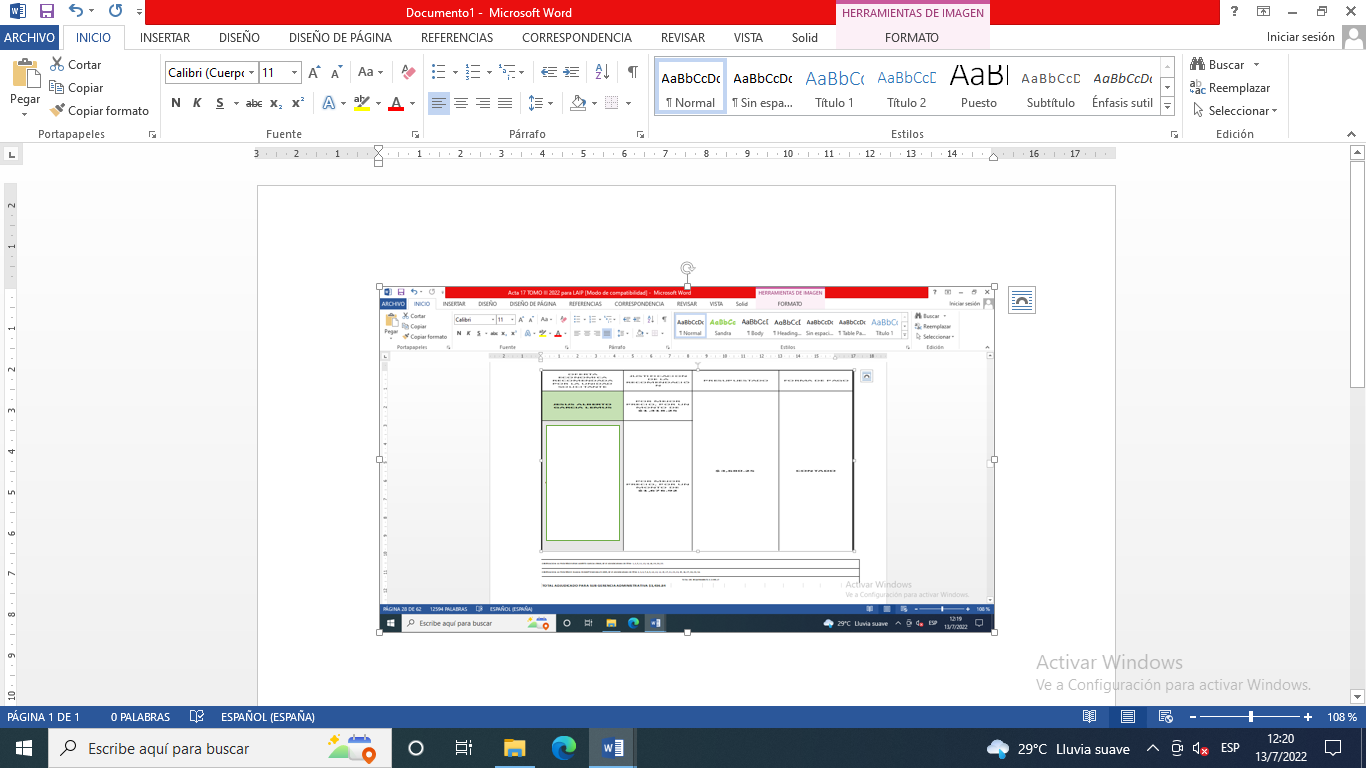 Tercero: Nombrar al administrador de las órdenes de compra o contrato a XXXXXXXXXXX. Quedando autorizada la Jefa de Presupuesto elabore la reprogramación presupuestaria si fuera necesaria. Fondos con aplicación al específico y expresión Presupuestaria Municipal vigente, que se comprobara como lo establece el artículo 78 del Código Municipal. CERTIFÍQUESE Y COMUNÍQUESE. ACUERDO MUNICIPAL NÚMERO DIEZ”. El Concejo Municipal en uso de sus facultades legales, de conformidad al art. 86 inciso final, 203, 204 y 235 de la Constitución de la República, art. 30 numeral 4) 14) art. 31 numeral 4) y el art. 91 del Código Municipal. Expuesto en el punto número OCHO, que consiste en la  participación del XXXXXXX, en donde solicita al Honorable Concejo Municipal Plural, aprobación de adjudicaciones de requerimientos correspondientes a la UNIDAD DE ADQUISICIONES Y CONTRATACIONES INSTITUCIONALES, por un monto total de  $142.38, y proponiendo al administrador de la orden de compra o contrato a XXXXXXXXXXX. Por tanto, este Concejo Municipal Plural, en uso de sus facultades Legales y habiendo deliberado el punto. Por UNANIMIDAD de votos. ACUERDA: Primero: Aprobar adjudicación de requerimiento correspondiente a la UNIDAD DE ADQUISICIONES Y CONTRATACIONES INSTITUCIONALES, por un monto total de  $142.38, con Fuente de Financiamiento: FONDOS PROPIOS. Segundo: Autorizar al Tesorero Municipal para que erogue la cantidad de: CIENTO CUARENTA Y DOS DÓLARES CON TREINTA Y OCHO CENTAVOS DE LOS ESTADOS UNIDOS DE NORTEAMERICA ($142.38) de la Cuenta Corriente Numero 480005924 MUNICIPALIDAD DE APOPA, RECURSOS PROPIOS, Banco Hipotecario de El Salvador, S.A., y emita cheque a nombre del proveedor según el siguiente cuadro:Tercero: Nombrar al administrador de las órdenes de compra o contrato a XXXXXXXXXXXX. Fondos con aplicación al específico y expresión Presupuestaria Municipal vigente, que se comprobara como lo establece el artículo 78 del Código Municipal. Quedando autorizada la Jefa de Presupuesto para que realice la reprogramación presupuestaria si fuera necesaria. CERTIFÍQUESE Y COMUNÍQUESE. ACUERDO MUNICIPAL NÚMERO ONCE”. El Concejo Municipal en uso de sus facultades legales, de conformidad al art. 86 inciso final, 203, 204 y 235 de la Constitución de la República, art. 30 numeral 4) 14) art. 31 numeral 4) y el art. 91 del Código Municipal. Expuesto en el punto número OCHO, que consiste en la  participación del XXXXXXXXXX/Jefe de UACI, en donde solicita al Honorable Concejo Municipal Plural, aprobación de adjudicaciones de requerimientos correspondientes a CONCEJO MUNICIPAL, por un monto total de $9,269.25, y proponiendo al administrador de la orden de compra o contrato a XXXXXXXXXX. Por tanto  este Concejo, toma a bien  nombrar a la señora Ana Lidia García de Leiva; Jefa del Departamento de Capacitaciones y Biblioteca Municipal, como administradora de orden de compra o contrato por su experiencia y conocimiento en la materia, así mismo se le instruye que la entrega de los insumos de esta adjudicación sea a las Comunidades del Municipio previa solicitud debidamente firmada. Este Concejo Municipal Plural, en uso de sus facultades Legales y habiendo deliberado el punto. Por UNANIMIDAD de votos. ACUERDA: Primero: Aprobar adjudicación de requerimiento correspondiente a CONCEJO MUNICIPAL, por un monto total de $9,269.25, con Fuente de Financiamiento: FONDOS PROPIOS. Segundo: Autorizar al Tesorero Municipal para que erogue la cantidad de: NUEVE MIL DOSCIENTOS SESENTA Y NUEVE DÓLARES CON VEINTICINCO CENTAVOS DE LOS ESTADOS UNIDOS DE NORTEAMERICA ($9,269.25) de la Cuenta Corriente Numero 480005924 MUNICIPALIDAD DE APOPA, RECURSOS PROPIOS, Banco Hipotecario de El Salvador, S.A., y emita cheque a nombre del proveedor según el siguiente cuadro:  Tercero: Nombrar al administrador de las órdenes de compra o contrato a la SEÑORA XXXXXXXXX; JEFA DEL DEPARTAMENTO DE CAPACITACIONES Y BIBLIOTECA MUNICIPAL. Fondos con aplicación al específico y expresión Presupuestaria Municipal vigente, que se comprobara como lo establece el artículo 78 del Código Municipal. Quedando autorizada la Jefa de Presupuesto para que realice la reprogramación presupuestaria si fuera necesaria. CERTIFÍQUESE Y COMUNÍQUESE. ACUERDO MUNICIPAL NÚMERO DOCE”. El Concejo Municipal en uso de sus facultades legales, de conformidad al art. 86 inciso final, 203, 204 y 235 de la Constitución de la República, art. 30 numeral 4) 14) art. 31 numeral 4) y el art. 91 del Código Municipal. Expuesto en el punto número OCHO, que consiste en la  participación del XXXXXXXXXXXX/Jefe de UACI, en donde solicita al Honorable Concejo Municipal Plural, aprobación de adjudicaciones de requerimientos correspondientes a AUDITORIA INTERNA, por un monto total de   $200.00, y proponiendo al administrador de la orden de compra o contrato a XXXXXXXXXX. Por tanto, este Concejo Municipal Plural, en uso de sus facultades Legales y habiendo deliberado el punto. Por UNANIMIDAD de votos. ACUERDA: Primero: Aprobar adjudicación de requerimiento correspondiente a AUDITORIA INTERNA, por un monto total de $200.00, con Fuente de Financiamiento: FONDOS PROPIOS. Segundo: Autorizar al Tesorero Municipal para que erogue la cantidad de: DOSCIENTOS DÓLARES EXACTOS DE LOS ESTADOS UNIDOS DE NORTEAMERICA ($200.00) de la Cuenta Corriente Numero 480005924 MUNICIPALIDAD DE APOPA, RECURSOS PROPIOS, Banco Hipotecario de El Salvador, S.A., y emita cheque a nombre del proveedor según el siguiente cuadro:Tercero: Nombrar al administrador de las órdenes de compra o contrato a XXXXXXXXXXXX. Fondos con aplicación al específico y expresión Presupuestaria Municipal vigente, que se comprobara como lo establece el artículo 78 del Código Municipal. Quedando autorizada la Jefa de Presupuesto para que realice la reprogramación presupuestaria si fuera necesaria. CERTIFÍQUESE Y COMUNÍQUESE. ACUERDO MUNICIPAL NÚMERO TRECE”. El Concejo Municipal en uso de sus facultades legales, de conformidad al art. 86 inciso final, 203, 204 y 235 de la Constitución de la República, art. 30 numeral 4) 14) art. 31 numeral 4) y el art. 91 del Código Municipal. Expuesto en el punto número OCHO, que consiste en la  participación del XXXXXXX/Jefe de UACI, en donde solicita al Honorable Concejo Municipal Plural, aprobación de adjudicaciones de requerimientos correspondientes al DEPARTAMENTO AMBIENTAL Y AGROPECUARIO, por un monto total de $1,939.20, y proponiendo al administrador de la orden de compra o contrato al señor  XXXXXXX. Este Concejo Municipal Plural, en uso de sus facultades Legales y habiendo deliberado el punto. Por UNANIMIDAD de votos. ACUERDA: Primero: Aprobar adjudicación de requerimientos correspondiente al DEPARTAMENTO AMBIENTAL Y AGROPECUARIO, por un monto total de $1,939.20, con Fuente de Financiamiento: FONDOS PROPIOS. Segundo: Autorizar al Tesorero Municipal para que erogue la cantidad de: UN MIL NOVECIENTOS TREINTA Y NUEVE DOLARES CON VEINTE CENTAVOS DE LOS ESTADOS UNIDOS DE NORTEAMERICA ($1,939.20) de la Cuenta Corriente Numero 480005924 MUNICIPALIDAD DE APOPA, RECURSOS PROPIOS, Banco Hipotecario de El Salvador, S.A., y emita cheque a nombre de los proveedores según los siguientes cuadros:Tercero: Nombrar al administrador de las órdenes de compra o contrato al señor XXXXXXXXXXXXX. Quedando autorizada la Jefa de Presupuesto elabore la reprogramación presupuestaria si fuera necesaria. Fondos con aplicación al específico y expresión Presupuestaria Municipal vigente, que se comprobara como lo establece el artículo 78 del Código Municipal. CERTIFÍQUESE Y COMUNÍQUESE. ACUERDO MUNICIPAL NÚMERO CATORCE”. El Concejo Municipal en uso de sus facultades legales, de conformidad al art. 86 inciso final, 203, 204 y 235 de la Constitución de la República, art. 30 numeral 4) 14) art. 31 numeral 4) y el art. 91 del Código Municipal. Expuesto en el punto número OCHO, que consiste en la  participación del XXXXXXXXX/Jefe de UACI, en donde solicita al Honorable Concejo Municipal Plural, aprobación de adjudicaciones de requerimientos correspondientes al DEPARTAMENTO DE ALUMBRADO PUBLICO, por un monto total de   $2,900.00, y proponiendo al administrador de la orden de compra o contrato XXXXXXXXX/CARGO ELECTRICISTA. Por tanto, este Pleno, toma a bien de cambial al proveedor ELECTRO MERCANTIL, S.A. DE C.V., por el monto de $2,900.00, según lo recomendado por la Unidad solicitante,  por la empresa MULTI-INVERSIONES LA CIMA, S.A. DE C.V., por el monto de  $3,132.00. Este Concejo Municipal Plural, en uso de sus facultades Legales y habiendo deliberado el punto. Por UNANIMIDAD de votos. ACUERDA: Primero: Aprobar adjudicación de requerimiento correspondiente al DEPARTAMENTO DE ALUMBRADO PUBLICO, por un monto total de  ($3,132.00), con Fuente de Financiamiento: FONDOS PROPIOS. Segundo: Autorizar al Tesorero Municipal para que erogue la cantidad de: TRES MIL CIENTO TREINTA Y DOS DÓLARES EXACTOS DE LOS ESTADOS UNIDOS DE NORTEAMERICA ($3,132.00) de la Cuenta Corriente Numero 480005924 MUNICIPALIDAD DE APOPA, RECURSOS PROPIOS, Banco Hipotecario de El Salvador, S.A., y emita cheque a nombre del proveedor según el siguiente cuadro:Tercero: Quedando autorizada la Jefa de Presupuesto para que realice la reprogramación presupuestaria pertinente, para llevar a feliz término lo aprobado en el numeral primero de este Acuerdo Municipal. Cuarto: Nombrar al administrador de las órdenes de compra o contrato a XXXXXXX/CARGO ELECTRICISTA. Fondos con aplicación al específico y expresión Presupuestaria Municipal vigente, que se comprobara como lo establece el artículo 78 del Código Municipal. CERTIFÍQUESE Y COMUNÍQUESE. ACUERDO MUNICIPAL NÚMERO QUINCE”. El Concejo Municipal en uso de sus facultades legales, de conformidad al art. 86 inciso final, 203, 204 y 235 de la Constitución de la República, art. 30 numeral 4) 14) art. 31 numeral 4) y el art. 91 del Código Municipal. Expuesto en el punto número OCHO, que consiste en la  participación del XXXXXXXXX/Jefe de UACI, en donde solicita al Honorable Concejo Municipal Plural, aprobación de adjudicaciones de requerimientos correspondientes al DEPARTAMENTO DE CAPACITACIONES Y BIBLIOTECA MUNICIPAL, por un monto total de  $299.85, y proponiendo al administrador de la orden de compra o contrato a X/ EDUCADOR. Por tanto, este Concejo Municipal Plural, en uso de sus facultades Legales y habiendo deliberado el punto. Por UNANIMIDAD de votos. ACUERDA: Primero: Aprobar adjudicación de requerimiento correspondiente al DEPARTAMENTO DE CAPACITACIONES Y BIBLIOTECA MUNICIPAL, por un monto total de  $299.85, con Fuente de Financiamiento: FONDOS PROPIOS. Segundo: Autorizar al Tesorero Municipal para que erogue la cantidad de: DOSCIENTOS NOVENTA Y NUEVE DÓLARES CON OCHENTA Y CINCO CENTAVOS DE LOS ESTADOS UNIDOS DE NORTEAMERICA ($299.85) de la Cuenta Corriente Numero 480005924 MUNICIPALIDAD DE APOPA, RECURSOS PROPIOS, Banco Hipotecario de El Salvador, S.A., y emita cheque a nombre del proveedor según el siguiente cuadro:Tercero: Nombrar al administrador de las órdenes de compra o contrato a XXXXXX / EDUCADOR. Fondos con aplicación al específico y expresión Presupuestaria Municipal vigente, que se comprobara como lo establece el artículo 78 del Código Municipal. Quedando autorizada la Jefa de Presupuesto para que realice la reprogramación presupuestaria si fuera necesaria. CERTIFÍQUESE Y COMUNÍQUESE. ACUERDO MUNICIPAL NÚMERO DIECISÉIS”. El Concejo Municipal en uso de sus facultades legales, de conformidad al art. 86 inciso final, 203, 204 y 235 de la Constitución de la República, art. 30 numeral 4) 14) art. 31 numeral 4) y el art. 91 del Código Municipal. Expuesto en el punto número OCHO, que consiste en la  participación del XXXXXX/Jefe de UACI, en donde solicita al Honorable Concejo Municipal Plural, aprobación de adjudicaciones de requerimientos correspondientes al DEPARTAMENTO DE SERVICIOS GENERALES Y MANTENIMIENTO DE PARQUES, por un monto total de  $5,816.25, y proponiendo al administrador de la orden de compra o contrato a la XXXXXX. Por tanto, este Pleno, toma a bien de cambial al proveedor XXXXXXXX, por el monto de $5,816.25, según lo recomendado por la Unidad solicitante,  por la empresa MALDONADO & MOLINA INVERSIONES Y NEGOCIOS, S.A. DE C.V, por el monto de  $6,649.92, ya que las empresas brindan mejores  servicios y garantías. Este Concejo Municipal Plural, en uso de sus facultades Legales y habiendo deliberado el punto. Por UNANIMIDAD de votos. ACUERDA: Primero: Aprobar adjudicación de requerimiento correspondiente al DEPARTAMENTO DE SERVICIOS GENERALES Y MANTENIMIENTO DE PARQUES, por un monto total de  $6,649.92, con Fuente de Financiamiento: FONDOS PROPIOS. Segundo: Autorizar al Tesorero Municipal para que erogue la cantidad de: SEIS MIL SEISCIENTOS CUARENTA Y NUEVE DÓLARES CON NOVENTA Y DOS CENTAVOS DE LOS ESTADOS UNIDOS DE NORTEAMERICA ($6,649.92) de la Cuenta Corriente Numero 480005924 MUNICIPALIDAD DE APOPA, RECURSOS PROPIOS, Banco Hipotecario de El Salvador, S.A., y emita cheque a nombre de los proveedores según los siguientes cuadros:Tercero: Quedando autorizada la Jefa de Presupuesto para que realice la reprogramación presupuestaria pertinente, para llevar a feliz término lo aprobado en el numeral primero de este Acuerdo Municipal. Cuarto: Delegar a la Unidad Jurídica de esta Municipalidad, para que elabore y distribuya el contrato respectivo con la empresa adjudicada, debiendo verificar antes lo establecido en el art. 26 del RELACAP. Quinto: Nombrar al administrador de las órdenes de compra o contrato a la XXXXXXXXX. Fondos con aplicación al específico y expresión Presupuestaria Municipal vigente, que se comprobara como lo establece el artículo 78 del Código Municipal. CERTIFÍQUESE Y COMUNÍQUESE. ACUERDO MUNICIPAL NÚMERO DIECISIETE”. El Concejo Municipal en uso de sus facultades legales, de conformidad al art. 86 inciso final, 203, 204 y 235 de la Constitución de la República, art. 30 numeral 4) 14) art. 31 numeral 4) y el art. 91 del Código Municipal. Expuesto en el punto número OCHO, que consiste en la  participación del XXXXXXX/Jefe de UACI, en donde solicita al Honorable Concejo Municipal Plural, aprobación de adjudicaciones de requerimientos correspondientes al DEPARTAMENTO TALLERES, por un monto total de  $3,345.00, y proponiendo al administrador de la orden de compra o contrato a XXXXXXX. Por tanto, este Concejo Municipal Plural, en uso de sus facultades Legales y habiendo deliberado el punto. Por UNANIMIDAD de votos. ACUERDA: Primero: Aprobar adjudicación de requerimientos correspondiente al DEPARTAMENTO TALLERES, por un monto total de  $3,345.00, con Fuente de Financiamiento: FONDOS PROPIOS. Segundo: Autorizar al Tesorero Municipal para que erogue la cantidad de: TRES MIL TRESCIENTOS CUARENTA Y CINCO DÓLARES EXACTOS DE LOS ESTADOS UNIDOS DE NORTEAMERICA ($3,345.00) de la Cuenta Corriente Numero 480005924 MUNICIPALIDAD DE APOPA, RECURSOS PROPIOS, Banco Hipotecario de El Salvador, S.A., y emita cheque a nombre de los proveedores según los siguientes cuadros:Tercero: Nombrar al administrador de las órdenes de compra o contrato XXXXXXXX. Fondos con aplicación al específico y expresión Presupuestaria Municipal vigente, que se comprobara como lo establece el artículo 78 del Código Municipal. Quedando autorizada la Jefa de Presupuesto para que realice la reprogramación presupuestaria si fuera necesaria. CERTIFÍQUESE Y COMUNÍQUESE. ACUERDO MUNICIPAL NÚMERO DIECIOCHO”. El Concejo Municipal en uso de sus facultades legales, de conformidad al art. 86 inciso final, 203, 204 y 235 de la Constitución de la República, art. 30 numeral 4) 14) art. 31 numeral 4) y el art. 91 del Código Municipal. Expuesto en el punto número OCHO, que consiste en la  participación del XXXXXXX/Jefe de UACI, en donde solicita al Honorable Concejo Municipal Plural, aprobación de adjudicaciones de requerimientos correspondientes a la SUB GERENCIA DE DESARROLLO SOCIAL, por un monto total de  $3,475.58, y proponiendo al administrador de la orden de compra o contrato a XXXXXXXXX / CARGO: ASISTENTE DE SUB GERENCIA. Por tanto, este Concejo Municipal Plural, en uso de sus facultades Legales y habiendo deliberado el punto. Por UNANIMIDAD de votos. ACUERDA: Primero: Aprobar adjudicación de requerimientos correspondiente a la SUB GERENCIA DE DESARROLLO SOCIAL, por un monto total de  $3,475.58, con Fuente de Financiamiento: FONDOS PROPIOS. Segundo: Autorizar al Tesorero Municipal para que erogue la cantidad de: TRES MIL CUATROCIENTOS SETENTA Y CINCO DÓLARES CON CINCUENTA Y OCHO CENTAVOS DE LOS ESTADOS UNIDOS DE NORTEAMERICA ($3,475.58) de la Cuenta Corriente Numero 480005924 MUNICIPALIDAD DE APOPA, RECURSOS PROPIOS, Banco Hipotecario de El Salvador, S.A., y emita cheque a nombre de los proveedores según los siguientes cuadros:Tercero: Nombrar al administrador de las órdenes de compra o contrato a XXXXXXXX / CARGO: ASISTENTE DE SUB GERENCIA. Fondos con aplicación al específico y expresión Presupuestaria Municipal vigente, que se comprobara como lo establece el artículo 78 del Código Municipal. Quedando autorizada la Jefa de Presupuesto para que realice la reprogramación presupuestaria si fuera necesaria. CERTIFÍQUESE Y COMUNÍQUESE. ACUERDO MUNICIPAL NÚMERO DIECINUEVE”. El Concejo Municipal en uso de sus facultades legales, de conformidad al art. 86 inciso final, 203, 204 y 235 de la Constitución de la República, art. 30 numeral 4) 14) art. 31 numeral 4) y el art. 91 del Código Municipal. Expuesto en el punto número OCHO, que consiste en la  participación del XXXXXXXX/Jefe de UACI, en donde solicita al Honorable Concejo Municipal Plural, aprobación de adjudicaciones de requerimientos correspondientes al DEPARTAMENTO DE IDENTIDAD CULTURAL, por un monto total de  $178.15, y proponiendo al administrador de la orden de compra o contrato a XXXXXXXXX. Por tanto, este Concejo Municipal Plural, en uso de sus facultades Legales y habiendo deliberado el punto. Por UNANIMIDAD de votos. ACUERDA: Primero: Aprobar adjudicación de requerimiento correspondiente al DEPARTAMENTO DE IDENTIDAD CULTURAL, por un monto total de  $178.15, con Fuente de Financiamiento: FONDOS PROPIOS. Segundo: Autorizar al Tesorero Municipal para que erogue la cantidad de: CIENTO SETENTA Y OCHO DÓLARES CON QUINCE CENTAVOS DE LOS ESTADOS UNIDOS DE NORTEAMÉRICA ($178.15) de la Cuenta Corriente Numero 480005924 MUNICIPALIDAD DE APOPA, RECURSOS PROPIOS, Banco Hipotecario de El Salvador, S.A., y emita cheque a nombre del proveedor según el siguiente cuadro:Tercero: Nombrar al administrador de las órdenes de compra o contrato a XXXXXXXXXX. Fondos con aplicación al específico y expresión Presupuestaria Municipal vigente, que se comprobara como lo establece el artículo 78 del Código Municipal. Quedando autorizada la Jefa de Presupuesto para que realice la reprogramación presupuestaria si fuera necesaria. CERTIFÍQUESE Y COMUNÍQUESE. “ACUERDO MUNICIPAL NÚMERO VEINTE”. El Concejo Municipal en uso de sus facultades legales, de conformidad al art. 86 inciso final, 203, 204 y 235 de la Constitución de la República, art. 30 numeral 4) 14) art. 31 numeral 4) y art. 91 del Código Municipal. Expuesto en el punto número NUEVE de la agenda de esta sesión, el cual consiste en Participación del XXXXXXXs/Jefe de Informática de la Municipalidad, manifestando al Pleno, que en repetidas ocasiones como Unidad encargada del resguardo de los sistemas y de todos los equipos que comprenden el Rack de dispositivos para un mejor funcionamiento de la Municipalidad tales como: Swicth, Patch Panel, Servidores, Firewall, Planta Telefónica IP, y  Routers; han solicitado se revise de manera sigilosa la red de energía,  dado a que cuando hay una fluctuación de la misma se han visto en problemas debido a que se están dañando los equipos y esto aun teniendo en cuenta que se tienen dos ups con fuente redundante para evitar daños, pero como  se da en repetidas ocasiones hasta los equipos de protección están sufriendo estas interrupciones en su buen funcionamiento. El día viernes 11 de febrero del presente año se informó a la Gerente General que el Firewall Marca Hill Stone Next Generation SG 6000  con el que contamos en la Municipalidad había presentado problemas de alarma dentro de su placa integrada es por ello que se tomó a bien hacer las pruebas correspondientes para poder descartar cualquier tipo de problemas graves como que no se puede descartar debido a que como es  un equipo de última generación no se cuenta con el equipo necesario de herramientas para poder revisarlo profundamente, es por ello que se pusieron en contacto con la empresa JL Security la cual fue la que proveo dicho equipo a la Municipalidad para que se pudiera ayudar a tratar de solventar dicho problema pero este día y después de varios días de pruebas se le notifica  que no se pudo hacer nada debido a que el equipo se quemó por completo, todo  su integrado y cabe mencionar que hasta este día han estado con un equipo en préstamo  por parte de la empresa anteriormente mencionada y teniendo en cuenta  a la misma vez que dicho equipo fue adquirido el 27 de abril del año 2016 y sabiendo el que la vida útil de un equipo de estos por lo general es de 5 años dándole el mantenimiento preventivo adecuado el cual se ha dado como Unidad, referente al proceso pero ya con el tema de la fluctuación de la energía no es competencia de ellos, es por esto que informan haciéndoles saber y teniendo en cuenta si se puede adquirir o ver la manera de poder alquilarlo para tratar de solventar a la brevedad posible y también recordando que la función principal de dicho equipo es proteger de todo ataque cibernético que se quiera introducir a la Red Lan, así mismo licencia es la que como Unidad tienen dentro del requerimiento de bienes y servicios no obstante  sabiendo que el próximo mes de mayo vencerá.  Por tanto, este Concejo Municipal Plural, en uso de sus facultades legales y habiendo deliberado el punto. Por UNANIMIDAD de votos. ACUERDA: DELEGUESE a la Comisión  ESTRATEGIA FINANCIERA, de esta Municipalidad con el objeto de analizar la propuesta realizada por el Jefe de la Unidad de Informática a fin  de ver los costos para una nueva adquisición del FIREWALL e informen al Concejo. CERTIFÍQUESE Y COMUNÍQUE. “ACUERDO MUNICIPAL NÚMERO VEINTIUNO”. El Concejo Municipal en uso de sus facultades legales, de conformidad al art. 86 inciso final, 203, 204 y 235 de la Constitución de la República, art. 30 numeral 4) 14) art. 31 numeral 4) y art. 91 del Código Municipal. Expuesto en el punto número DOCE de la agenda de esta sesión, el cual consiste en Participación del Licenciado XXXXXXXXXXXXXXXX/Auditor Interno,  en el cual, solicita al Honorable Concejo Municipal Plural, lo siguiente: Que de conformidad al art. 106 del Código Municipal, que literalmente dice: “Los Municipios con Ingreso anuales inferiores a cinco millones de colones o su equivalente en dólares de los Estados Unidos de Norteamérica, deberán tener Auditoria Interna, con autoridad e independencia orgánica y funcional para ejercer el control, la vigilancia y la fiscalización de los ingresos, gastos y bienes municipales, estará sometida a las leyes y ordenanzas del Municipio, y el art. 13  de las Normas Técnicas de Control Interno Especificas de la Municipalidad de Apopa, el cual establece que: “El Concejo Municipal, debe Asegurar el el establecimiento y fortalecimiento de la unidad de Auditoria Interna, con funcionalidad independiente, objetiva y asesora; que proporcione una seguridad razonable para el control interno Institucional”.La Unidad de Auditoria, está bajo la dependencia directa del Concejo Municipal.No ejerce funciones en los procesos de administración, finanzas, ni en la toma de decisiones de la Institución.Formula ejecuta con toda la independencia funcional el plan de Auditoria, el cual es enviado a la Corte de Cuentas de la República, de conformidad con las disposiciones legales aplicables.Remite al Concejo Municipal, para su conocimiento, los informes de Auditoria y a la Corte  de Cuentas de la Republica para los efectos pertinentes.En ese sentido, debido a que en la Unidad de Auditoria Interna ya está asignadas la señora XXXXXXXX, con el cargo de Auxiliar Administrativo I, quien posee una experiencia en el área de Auditoria Interna de 8 años, y actualmente se encuentra cursando su 4to. Año de Licenciatura en Contaduría Publica, además que durante esos 8 años se ha capacitado y ha adquirido conocimientos relacionados con el que hacer de la Unidad y la señora XXXXXX, con el cargo de Auxiliar Administrativo II, quien posee 3 años de experiencia en el área, durante los cuales se ha capacitado y ha adquirido conocimientos necesarios y exigibles para ejercer la  Auditoria y que su desempeño ha sido evaluado como excelente durante dicho periodo. Y de conformidad al art. 17 del Reglamento Interno de Trabajo de la Municipalidad de Apopa,  de los niveles funcionariales: literal b) Nivel Técnico: pertenecen los servidores públicos que desempeñan  funciones administrativas especializadas y complejas para las que se requiere  estudios previos de orden Universitario o Técnico: En ese sentido solicita que consideren equipar y ascender al cargo de Técnicos Especialistas I y II, respectivamente con la finalidad de equiparar sus plazas de la siguiente manera: 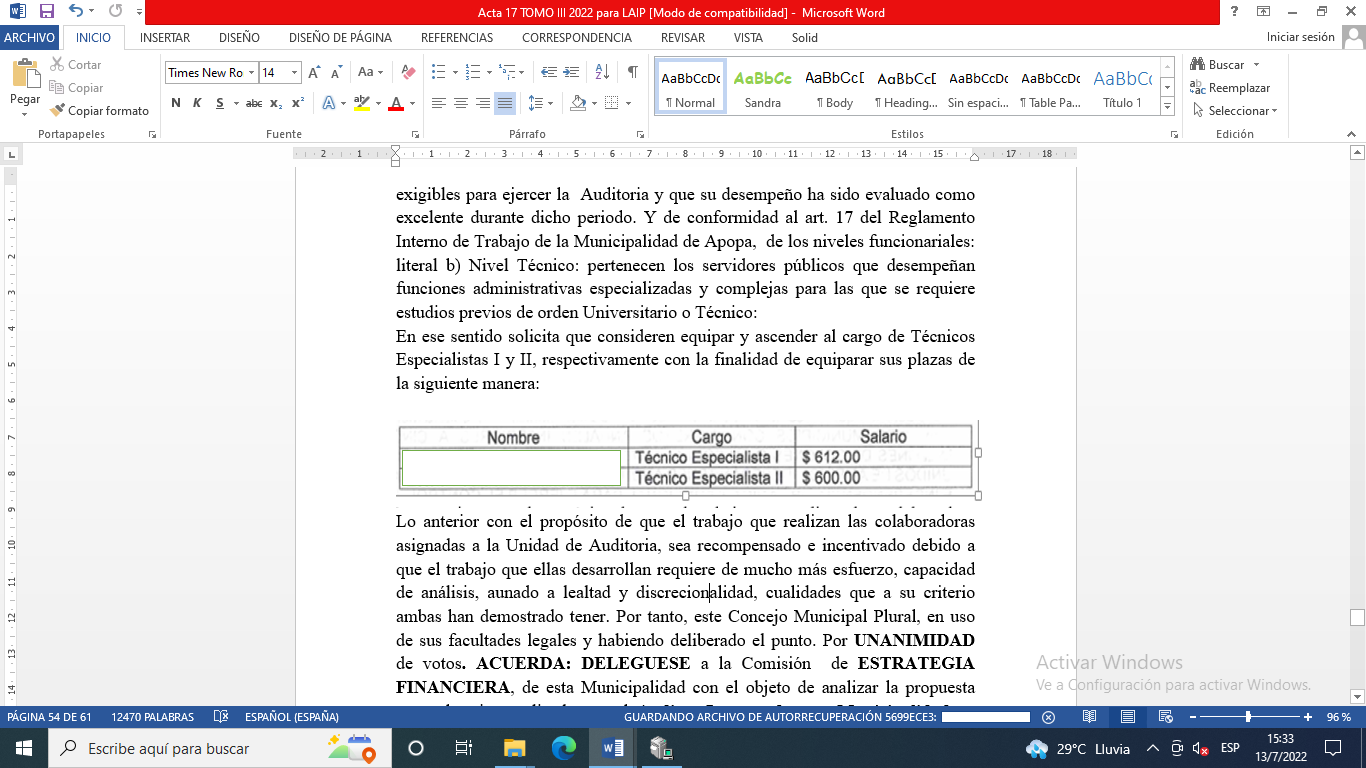 Lo anterior con el propósito de que el trabajo que realizan las colaboradoras asignadas a la Unidad de Auditoria, sea recompensado e incentivado debido a que el trabajo que ellas desarrollan requiere de mucho más esfuerzo, capacidad de análisis, aunado a lealtad y discrecionalidad, cualidades que a su criterio ambas han demostrado tener. Por tanto, este Concejo Municipal Plural, en uso de sus facultades legales y habiendo deliberado el punto. Por UNANIMIDAD de votos. ACUERDA: DELEGUESE a la Comisión  de ESTRATEGIA FINANCIERA, de esta Municipalidad con el objeto de analizar la propuesta antes descrita, realizada por el Auditor Interno de esta Municipalidad en relación al renombramiento y aumento al salario de las empleadas XXXXXXXX y XXXXXX e informen al Pleno. CERTIFÍQUESE Y COMUNÍQUE. ACUERDO MUNICIPAL NÚMERO VEINTIDÓS. El Concejo Municipal en uso de sus facultades legales, de conformidad al art. 86 inciso 3º, 203 y 204 y 235 de la Constitución de la República. Contenido dentro del punto número DIEZ de la agenda de esta sesión, que consiste en la Participación del XXXXXXX/Subgerente Financiero Tributario, en el cual solicita al Honorable Concejo Municipal Plural, aprobación mediante Acuerdo Municipal, en el cual se autorice al Tesorero Municipal, realizar los trámites necesarios para la activación de la cuenta que se detalla a continuación: 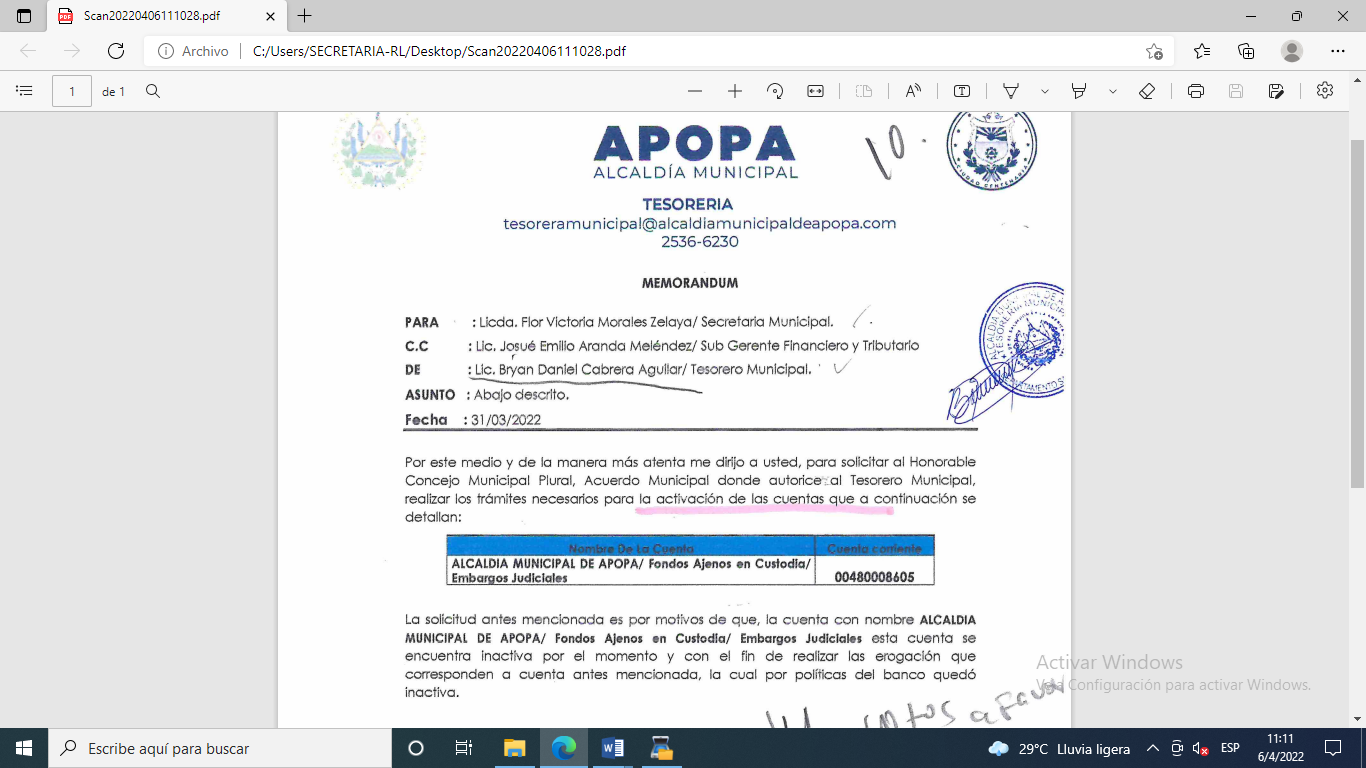 Por motivos que la cuenta con nombre ALCALDIA MUNICIPAL DE APOPA/FONDOS AJENOS EN CUSTODIA/EMBARGOS JUDICIALES, esta cuenta se encuentra inactiva por el momento y con el fin de realizar las erogaciones que corresponden a la cuenta en mención, la cual por políticas del banco quedo inactiva. Por tanto, este Concejo Municipal Plural, en uso de sus facultades legales y habiendo deliberado el punto, por UNANIMIDAD de votos ACUERDA: Autorizar al Tesorero Municipal, realizar los procedimientos correspondientes con el Banco Hipotecario de El Salvador S.A, para ACTIVAR la cuenta bancaria la cual se detalla a continuación: CERTIFÍQUESE Y COMUNIQUESE.-  ACUERDO MUNICIPAL NÚMERO VEINTITRES”. El Concejo Municipal en uso de sus facultades legales, de conformidad al art. 86 inciso final, 203, 204 y 235 de la Constitución de la República, art. 30 numeral 4) 14) art. 31 numeral 4) y el art. 91 del Código Municipal. Expuesto en el punto número OCHO, que consiste en la  participación del XXXXXXXXXXX/Jefe de UACI, en donde solicita al Honorable Concejo Municipal Plural, aprobación de adjudicaciones de requerimientos correspondientes a la UNIDAD MUNICIPAL DE TEJIDO SOCIAL, por un monto $1,902.77, y proponiendo al administrador de la orden de compra o contrato al señor XXXXXXXXXXXX. Este Concejo Municipal Plural, en uso de sus facultades Legales y habiendo deliberado el punto. Por UNANIMIDAD de votos. ACUERDA: Primero: Aprobar adjudicación de requerimientos correspondiente a la UNIDAD MUNICIPAL DE TEJIDO SOCIAL, por un monto $1,902.77, con Fuente de Financiamiento: FONDOS PROPIOS. Segundo: Autorizar al Tesorero Municipal para que erogue la cantidad de: UN MIL NOVECIENTOS DOS DOLARES CON SETENTA Y SIETE CENTAVOS DE LOS ESTADOS UNIDOS DE NORTEAMERICA ($1,902.77) de la Cuenta Corriente Numero 480005924 MUNICIPALIDAD DE APOPA, RECURSOS PROPIOS, Banco Hipotecario de El Salvador, S.A., y emita cheque a nombre de los proveedores según los siguientes cuadros:Tercero: Nombrar al administrador de las órdenes de compra o contrato al señor XXXXXXXXXX. Quedando autorizada la Jefa de Presupuesto elabore la reprogramación presupuestaria si fuera necesaria. Fondos con aplicación al específico y expresión Presupuestaria Municipal vigente, que se comprobara como lo establece el artículo 78 del Código Municipal. CERTIFÍQUESE Y COMUNÍQUESE. Y no habiendo más que hacer constar se cierra la sesión a las veintidós horas del día martes cinco de abril del año dos mil veintidós.Dra. Jennifer Esmeralda Juárez García,             Alcaldesa Municipal;                                                Lic. Sergio Noel Monroy Martínez,                                                                                                          Síndico Municipal; Sra. Carla María Navarro Franco,    Primera Regidora Propietaria;                                              Sr. Damián Cristóbal Serrano Ortiz,                                                                                                            Segundo Regidor Propietario; Sra. Lesby Sugey Miranda Portillo, Tercera Regidora Propietaria                                            Dra. Yany Xiomara Fuentes Rivas,  	                                                             Cuarta Regidora Propietaria, Sr. Jonathan Bryan Gómez Cruz, Quinto Regidor Propietario,                                                 Sr. Carlos Alberto Palma Fuentes,                      	                                                          Sexto Regidor Propietario; Sra. Susana Yamileth Hernández Cardoza,      Séptima Regidora Propietario;                                         Ing. Walter Arnoldo Ayala Rodríguez,           		     Octavo Regidor Propietario;Sr. Rafael Antonio Ardon Jule, Noveno Regidor Propietario;                                     Ing. Gilberto Antonio Amador Medrano,                                                                                                     Décimo Regidor Propietario; Sr. Bayron Eraldo Baltazar Martínez, Décimo Primer Regidor Propietario;                             Sr. Osmin de Jesús Menjívar González,  	                                                  Décimo Segundo Regidor Propietario;Lic. José Francisco Luna Vásquez,     Primer Regidor Suplente;                                                    Sr. José Mauricio López Rivas, 	Segundo Regidor Suplente;Sra. Stephanny Elizabeth Márquez Borjas,            Tercera Regidora Suplente                                          Sra. María del Carmen García, 	                                                              Cuarta Regidora Suplente.  Lic. Ricardo Starlin Flores CisnerosSecretario Municipal.PERSONAL QUE SE REINSTALO EN LA MUNICIPALIDAD  APARTIR DE MARZO DE 2022.-PERSONAL QUE SE REINSTALO EN LA MUNICIPALIDAD  APARTIR DE MARZO DE 2022.-PERSONAL QUE SE REINSTALO EN LA MUNICIPALIDAD  APARTIR DE MARZO DE 2022.-PERSONAL QUE SE REINSTALO EN LA MUNICIPALIDAD  APARTIR DE MARZO DE 2022.-PERSONAL QUE SE REINSTALO EN LA MUNICIPALIDAD  APARTIR DE MARZO DE 2022.-PERSONAL QUE SE REINSTALO EN LA MUNICIPALIDAD  APARTIR DE MARZO DE 2022.-PERSONAL QUE SE REINSTALO EN LA MUNICIPALIDAD  APARTIR DE MARZO DE 2022.-PERSONAL QUE SE REINSTALO EN LA MUNICIPALIDAD  APARTIR DE MARZO DE 2022.-No.NOMBREESTATUSRENOMBRAR /CREAR LA PLAZAUBICADO(A) EN EL DEPARTAMENTO SALARIOS CON NIVELACIONFECHA DE REINSTALOESTATUS1XXXXXXXXXCREAR LA PLAZACOLECTORADMINISTRACION DE MERCADOS $                    475.00 2/3/2022ADMINISTRATIVO2XXXXXXCREAR LA PLAZAANALISTA TRIBUTARIOCIAM $                    450.00 15/3/2022ADMINISTRATIVO3XXXXXXXXXVACANTEAGENTE IICUERPO DE AGENTES MUNICIPALES $                    450.00 10/3/2022JORNAL4XXXXXXCREAR LA PLAZASEGURIDADCUERPO DE AGENTES MUNICIPALES $                    500.00 10/3/2022JORNAL5XXXXXXXVACANTEAGENTE IICUERPO DE AGENTES MUNICIPALES $                    450.00 15/3/2022JORNAL6XXXXXXXCREAR LA PLAZAAGENTE ICUERPO DE AGENTES MUNICIPALES $                    475.00 15/3/2022JORNAL7XXXXXCREAR LA PLAZAAPOYO TECNICODEPARTAMENTO DE  PROYECTOS $                 1,400.00 2/3/2022JORNAL8XXXXXXXCREAR LA PLAZAASISTENTEDEPARTAMENTO DE CAPACITACIONES Y BIBLIOTECA MUNICIPAL $                    570.00 8/3/2022ADMINISTRATIVO9XXXXXXCREAR LA PLAZAAPOYO TECNICOIDENTIDAD CULTURAL $                    998.40 2/3/2022ADMINISTRATIVO10XXXXXCREAR LA PLAZAAUXILIAR ADMINISTRATIVO IIIDENTIDAD CULTURAL $                    475.00 15/3/2022ADMINISTRATIVO11XXXXVACANTESERVICIOS VARIOS IIDEPARTAMENTO DE NIÑEZ Y ADOLESCENCIA $                    450.00 15/3/2022ADMINISTRATIVO12XXXXCREAR LA PLAZAAPOYO OPERATIVODEPARTAMENTO DE NIÑEZ Y ADOLESCENCIA $                    450.00 15/3/2022ADMINISTRATIVO13XXXXXCREAR LA PLAZASERVICIOS VARIOS IDEPARTAMENTO DE NIÑEZ Y ADOLESCENCIA $                    450.00 15/3/2022ADMINISTRATIVO14XXXXXCREAR LA PLAZACOCINERADEPARTAMENTO DE NIÑEZ Y ADOLESCENCIA $                    450.00 15/3/2022ADMINISTRATIVO15XXXXXCREAR LA PLAZAAPOYO OPERATIVODEPARTAMENTO DE NIÑEZ Y ADOLESCENCIA $                    450.00 15/3/2022ADMINISTRATIVO16XXXXXCREAR LA PLAZAAPOYO OPERATIVODEPARTAMENTO DE NIÑEZ Y ADOLESCENCIA $                    450.00 4/3/2022ADMINISTRATIVO17XXXXXXXXXCREAR LA PLAZAAPOYO TECNICOUNIDAD DE MEDIACION $                    750.00 4/3/2022ADMINISTRATIVO18XXXXXXXXCREAR LA PLAZACOCINERADEPARTAMENTO DE NIÑEZ Y ADOLESCENCIA $                    450.00 8/3/2022ADMINISTRATIVO19XXXXXXXXXXCREAR LA PLAZADOCENTEDEPARTAMENTO DE NIÑEZ Y ADOLESCENCIA $                    500.00 8/3/2022ADMINISTRATIVO20XXXXXXXXXXCREAR LA PLAZAAPOYO TECNICODEPARTAMENTO DE NIÑEZ Y ADOLESCENCIA $                    500.00 8/3/2022ADMINISTRATIVO21XXXXXXXXXCREAR LA PLAZACOCINERADEPARTAMENTO DE NIÑEZ Y ADOLESCENCIA $                    450.00 8/3/2022ADMINISTRATIVO22XXXXXXXXXCREAR LA PLAZAAPOYO OPERATIVODEPARTAMENTO DE NIÑEZ Y ADOLESCENCIA $                    450.00 8/3/2022ADMINISTRATIVO23XXXXXXXXCREAR LA PLAZAAPOYO OPERATIVODEPARTAMENTO DE NIÑEZ Y ADOLESCENCIA $                    450.00 10/3/2022ADMINISTRATIVO24XXXXXXCREAR LA PLAZASERVICIOS VARIOS IIDEPARTAMENTO MUNICIPAL DE LOS DEPORTES $                    450.00 10/3/2022ADMINISTRATIVO25XXXXXXXXXVACANTE - SE MODIFICA SALARIO DE VACANTE $588.50MEDICODEPARTAMENTO DE PROMOCION PARA LA SALUD $                 1,400.00 10/3/2022ADMINISTRATIVO26XXXXXXXCREAR LA PLAZAALBAÑILDEPARTAMENTO DE PROYECTOS $                    475.00 10/3/2022JORNAL27XXXXXXXCREAR LA PLAZAAPOYO OPERATIVODEPARTAMENTO DE RECOLECCION Y ASEO $                    750.00 2/3/2022JORNAL28XXXXXXXXXXCREAR LA PLAZAMOTORISTA IDEPARTAMENTO DE RECOLECCION Y ASEO $                    500.00 10/3/2022JORNAL29XXXXXXCREAR LA PLAZAAPOYO OPERATIVODEPARTAMENTO DE RECOLECCION Y ASEO $                    450.00 10/3/2022JORNAL30XXXXXXXXXXCREAR LA PLAZAAPOYO OPERATIVODEPARTAMENTO DE RECOLECCION Y ASEO  $                    475.00 2/3/2022JORNAL31XXXXXXVACANTEMOTORISTA IDEPARTAMENTO DE RECOLECCION Y ASEO / BARRIDO NOCTURNO $                    500.00 10/3/2022JORNAL32XXXXXXXXXXCREAR LA PLAZARECOLECTOR IIDEPARTAMENTO DE RECOLECCION Y ASEO / BARRIDO NOCTURNO $                    450.00 15/3/2022JORNAL33XXXXXXXXVACANTE -RECOLECTOR IISERVICIOS VARIOS IIDEPARTAMENTO DE TALLERES / PIPA $                    450.00 10/3/2022JORNAL34XXXXXXXXXCREAR LA PLAZAASISTENTEDEPARTAMENTO DE TALLERES $                    570.00 8/3/2022ADMINISTRATIVO35XXXXXXXXXXVACANTEAUXILIAR ADMISTRATIVO IIDEPARTAMENTO DE TESORERIA $                    475.00 2/3/2022ADMINISTRATIVO36XXXXXXXCREAR LA PLAZAAUXILIAR ADMINISTRATIVO IIDEPARTAMENTO DE TESORERIA $                    475.00 3/3/2022ADMINISTRATIVO37XXXXXXVACANTESERVICIOS VARIOS IIDEPTO. DE SERVICIOS GENERALES Y MTTO DE PARQUES Y ZONAS VERDES $                    450.00 10/3/2022JORNAL38XXXXXXVACANTESERVICIOS VARIOS IIDEPTO. DE SERVICIOS GENERALES Y MTTO DE PARQUES Y ZONAS VERDES $                    450.00 10/3/2022JORNAL39XXXXXXX CREAR LA PLAZAMOTORISTA IDEPTO. DE SERVICIOS GENERALES Y MTTO DE PARQUES Y ZONAS VERDES $                    500.00 10/3/2022JORNAL40XXXXXXXCREAR LA PLAZAMOTORISTA IDEPTO. DE SERVICIOS GENERALES Y MTTO DE PARQUES Y ZONAS VERDES $                    500.00 10/3/2022JORNAL41XXXXXXXXCREAR LA PLAZAAPOYO TECNICODEPTO. DE SERVICIOS GENERALES Y MTTO DE PARQUES Y ZONAS VERDES $                    750.00 15/3/2022ADMINISTRATIVO42XXXXXXCREAR LA PLAZATECNICO ESPECIALISTA IIIDESARROLLO URBANO Y ORDENAMIENTO TERRITORIAL $                    500.00 15/3/2022ADMINISTRATIVO43XXXXXXXCREAR LA PLAZAINSPECTOR IIDESARROLLO URBANO Y ORDENAMIENTO TERRITORIAL $                    475.00 10/3/2022ADMINISTRATIVO44XXXXXXCREAR LA PLAZAAPOYO TECNICODESARROLLO URBANO Y ORDENAMIENTO TERRITORIAL $                    550.00 10/3/2022ADMINISTRATIVO45XXXXXXXCREAR LA PLAZAINSPECTOR IIDESARROLLO URBANO Y ORDENAMIENTO TERRITORIAL $                    475.00 10/3/2022ADMINISTRATIVO46XXXXXXXXXCREAR LA PLAZAINSPECTOR IIDESARROLLO URBANO Y ORDENAMIENTO TERRITORIAL $                    475.00 10/3/2022ADMINISTRATIVO47XXXXXXXVACANTESERVICIOS VARIOS IIRASTRO MUNICIPAL $                    450.00 8/3/2022JORNAL48XXXXXXXCREAR LA PLAZAINSPECTOR IDEPARTAMENTO DE RECOLECCION Y ASEO  $                    500.00 8/3/2022JORNAL49XXXXXXXCREAR LA PLAZAAUXILIAR ADMINISTRATIVO IIRASTRO MUNICIPAL $                    475.00 10/3/2022ADMINISTRATIVO50XXXXXXXCREAR LA PLAZAASISTENTEREGISTRO DEL ESTADO FAMILIAR $                    570.00 10/3/2022ADMINISTRATIVO51XXXXXXXXCREAR LA PLAZAAPOYO TECNICOSECCION DE CATASTRO Y REGISTRO TRIBUTARIO $                    550.00 10/3/2022ADMINISTRATIVO52XXXXXCREAR LA PLAZAAUXILIAR ADMINISTRATIVO ISECCION DE CUENTAS CORRIENTES $                    500.00 2/3/2022ADMINISTRATIVO53XXXXXVACANTENOTIFICADOR DE  COBRO IISECCION DE CUENTAS RECUPERACION DE MORA $                    475.00 2/3/2022ADMINISTRATIVO54XXXXXCREAR LA PLAZANOTIFICADOR DE COBRO ISECCION DE CUENTAS RECUPERACION DE MORA $                    500.00 10/3/2022ADMINISTRATIVO55XXXXXCREAR LA PLAZAORDENANZA ISUB GERENCIA ADMINISTRATIVA $                    475.00 4/3/2022ADMINISTRATIVO56XXXXXCREAR LA PLAZAAUXLIAR DE BODEGASUB GERENCIA ADMINISTRATIVA $                    475.00 8/3/2022ADMINISTRATIVO57X XXXXCREAR LA PLAZAAUXILIAR ADMINISTRATIVO IIUNIDAD DE PLANIFICACION Y SEGUIMIENTO  $                    475.00 8/3/2022ADMINISTRATIVO58XXXXXCREAR LA PLAZAAPOYO TECNICOUNIDAD MUNICIPAL DE TEJIDO SOCIAL $                    556.40 2/3/2022ADMINISTRATIVO59XXXXXXXCREAR LA PLAZAGESTORUNIDAD MUNICIPAL DE TEJIDO SOCIAL $                    475.00 8/3/2022ADMINISTRATIVO60XXXXXXCREAR LA PLAZAGESTORUNIDAD MUNICIPAL DE TEJIDO SOCIAL $                    475.00 8/3/2022ADMINISTRATIVO61XXXXXXXCREAR LA PLAZAGESTORUNIDAD MUNICIPAL DE TEJIDO SOCIAL $                    475.00 10/3/2022ADMINISTRATIVO62XXXXX CREAR LA PLAZAGESTORUNIDAD MUNICIPAL DE TEJIDO SOCIAL $                    475.00 10/3/2022ADMINISTRATIVO63XXXXXXCREAR LA PLAZAGESTORUNIDAD MUNICIPAL DE TEJIDO SOCIAL $                    450.00 15/3/2022ADMINISTRATIVOCantidad de árboles a talar Cobro de permiso por cada tala Cobro por inspección 151arboles $1,902.60$10Total por cobrar $1,852.20$10Total a cancelar por todo el proceso $1,902.60$1,902.60Cantidad de árboles a talar Cobro de permiso por cada tala Cobro por inspección 1575 arboles 1575 árboles *$12,601575 árboles =$10,00Total por cobrar $19,845$10,00Total a cancelar por todo el proceso $19,855$19,855Cantidad de árboles a talar Cantidad de árboles a compensar Cobro de permisos por cada talaCobro por inspección 151arboles 1510 arbolesS1,902.60$101575 arboles 15,750 arboles$19,845$1017,260 árboles a compensar $21,745,60$21,745,60$21,745,60CANTIDADINSUMOSPRECIO UNITARIO1020ALIMENTACION (ALMUERZOS)$2.00$2040.0080FARDOS DE AGUA (24 UNIDADES EN BOTELLA DE 600 ml)$6.50$520.00136½ LITROS DE LECHE$0.80$108.80113.8264VALES DE $25.00 COMBUSTIBLE PARA LA FUMIGACION$2845.66COMBUSTIBLE PARA AMBULANCIA(En caso de ser necesario)$300.00Sub Total10% imprevistoTOTAL$5814.46$581.45$6395.91